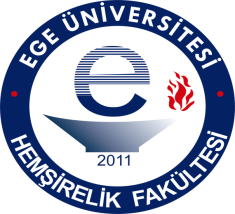 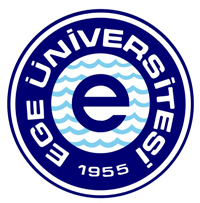 EGE ÜNİVERSİTESİHEMŞİRELİK FAKÜLTESİCERRAHİ HASTALIKLARI HEMŞİRELİĞİ DERSİİNTÖRN ALAN DERSİ DOSYASIIV. SINIF2023-2024İZMİRCERRAHİ HASTALIKLARI HEMŞİRELİĞİ DERSİ DERS KOORDİNATÖRÜProf. Dr. Türkan ÖZBAYIRDERS SEKRETERLERİArş. Gör. Dr. Nihal ÇELİKTÜRK DORUKERArş. Gör. Züleyha AYKUTUygulama Başlama/Bitiş Tarihleri:18 Eylül 2023 – 05 Ocak 2024 (Güz Dönemi)05 Şubat 2024 – 31 Mayıs 2024 (Bahar Dönemi)SEVGİLİ ÖĞRENCİMİZ;      Elinizdeki dosya, intörn alan dersi hemşirelik öğrencisinin intörn alan dersi içinde cerrahi hastalıkları hemşireliği felsefesi ve değerlerini benimseyerek hasta merkezli bakım çerçevesinde bireyin gereksinimi olduğu ameliyat öncesi, ameliyat sırası ve ameliyat sonrası hemşirelik girişimlerini yapması amacıyla geliştirildi.	Bu amaçlar doğrultusunda her biriniz Ege Üniversitesi Tıp Fakültesi Hastanesinin farklı birimlerinde rotasyonlar halinde uygulama yapacaksınız. Uygulamalarda neler yapacağınız ve nasıl değerlendirileceğiniz konusunda elinizdeki dosya size rehberlik edecektir. 	Dosyanız doldurulup, uygulama bitiminde (4. hafta) ilgili öğretim üyesinin yapacağı sınavda dosyanızı da değerlendirecektir. Dosyanın içinde bulunan uygulama değerlendirme formu uygulamanın son haftasında uygulama yaptığınız birimi dikkate alarak doldurmanız ve dosya içinde teslim etmeniz gerekmektedir. 						                             Başarı Dileklerimizle...Cerrahi Hastalıkları Hemşireliği Anabilim Dalı                                                                                    Öğretim Üye ve ElemanlarıT.C.EGE ÜNİVERSİTESİ HEMŞİRELİK FAKÜLTESİ2023-2024 EĞİTİM ÖĞRETİM YILI İNTÖRN ALAN DERSİ SORUMLU HEMŞİRE VE ÖĞRETİM ÜYE/ELEMANI UYGULAMA GENEL DEĞERLENDİRME FORMUÖĞRENCİNİN ADI SOYADI:NUMARASI:DERSİN ADI:Sorumlu Hemşire						                Sorumlu HemşireAd-Soyad\İmza	Ad-Soyad\İmzaSorumlu Öğretim Elemanı                                                                  Sorumlu Öğretim Üyesi              Ad-Soyad\İmza	Ad-Soyad\İmza	İntörn Alan Dersi Sekreterleri	     İntörn Alan Dersi KoordinatörüT.C.EGE ÜNİVERSİTESİ HEMŞİRELİK FAKÜLTESİ 2023-2024 EĞİTİM ÖĞRETİM YILI İNTÖRN ALAN DERSİ SORUMLU ÖĞRETİM ÜYE/ELEMANI UYGULAMA DEĞERLENDİRME FORMUDersin Adı: Cerrahi Hastalıkları HemşireliğiKlinik Adı:Öğrencinin Adı-Soyadı:	Sorumlu Öğretim Üyesi                  Sorumlu Öğretim Elemanı           Öğrenci                                                                                                                           Adı-Soyadı\İmza		                Adı-Soyad\İmza                   Adı-Soyadı\İmzaMAKALE RAPORU HAZIRLANMASIT.C.EGE ÜNİVERSİTESİ HEMŞİRELİK FAKÜLTESİ2023-2024 EĞİTİM ÖĞRETİM YILI İNTÖRN ALAN DERSİ HEMŞİRELİK ÖĞRENCİSİ İNTÖRN SORUMLU HEMŞİRESİ UYGULAMA DEĞERLENDİRME FORMUDersin Adı: Cerrahi Hastalıkları HemşireliğiKlinik Adı:Öğrencinin Adı-Soyadı:	     Sorumlu Hemşire			                                                               Öğrenci       Adı-Soyadı\İmza		                                                                      Adı-Soyadı\İmzaT.C.EGE ÜNİVERSİTESİ HEMŞİRELİK FAKÜLTESİ2023-2024 EĞİTİM ÖĞRETİM YILI İNTÖRN ALAN DERSİHEMŞİRELİK ÖĞRENCİSİ SORUMLU HEMŞİRESİ AMELİYATHANE UYGULAMASI DEĞERLENDİRME FORMUÖğrencinin Adı-Soyadı:Okul No: 	           Öğrenci 			                                          Ameliyathane Sorumlu Hemşiresi       Adı-Soyadı\İmza		                                                                      Adı-Soyadı\İmzaT.C.EGE ÜNİVERSİTESİ HEMŞİRELİK FAKÜLTESİ2023-2024 EĞİTİM ÖĞRETİM YILI İNTÖRN ALAN DERSİHEMŞİRELİK ÖĞRENCİSİ SORUMLU ÖĞRETİM ÜYE/ELEMANI AMELİYATHANE UYGULAMASI DEĞERLENDİRME FORMUÖğrencinin Adı-Soyadı:Okul No: 	Sorumlu Öğretim Üyesi                             Sorumlu Öğretim Elemanı		             Öğrenci                                           Adı-Soyadı\İmza		                             Adı-Soyadı\İmza                          Adı-Soyadı\İmzaCERRAHİ HASTALIKLARI HEMŞİRELİĞİ DERSİ PROGRAMI DERSİN TANIMİlk üç yıllık mesleki dersleri başarı ile tamamlayan öğrencilere 7. ve 8. yarıyılda, cerrahi hemşireliğine yönelik gereken beceri ve deneyimi kazandırmak amacıyla yapılan uygulamalardır. Bu ders teorik ve uygulamadan oluşan bir bütündür.DERSİN AMACIİntörn alan dersi hemşirelik öğrencilerine cerrahi kliniklerde ameliyat öncesi, ameliyat sırası, ameliyat sonrası uygun ve kaliteli hemşirelik uygulamaları konusunda bilgi, beceri ve deneyim kazandırmaktır.DERSİN HEDEFLERİAmeliyat öncesi hasta hazırlığını yapabilmeliAmeliyat öncesi hasta eğitimi yapabilmeliAmeliyat sırasında hasta bakımını yapabilmeliAmeliyat sonrasında hasta bakımını yapabilmeliAmeliyat sonrası hastayı taburculuğa hazırlayabilmeliAmeliyat sonrası taburculuk eğitimi verebilmeliHemşirelik sürecini uygulayabilmeliDERSİN UYGULANIŞ BİÇİMİBu derste pazartesi, salı, çarşamba, perşembe günleri 8.00-16.00 arası belirlenen klinik alanlarda uygulama yapılır. İntörn ders süresince resmi tatiller dışındaki günlerde hafta içi 1 gece (16 saat), hafta sonu 1 gündüz (8 saat)  nöbet tutar. Gece nöbetlerinin 1 gün öncesi ve 1 gün sonrasında izinli sayılırlar. Bu nöbet cuma günü, hafta sonu ve resmi tatillerde planlanamaz. Uygulamaya %80 devam zorunluluğu vardır. Devamsızlık durumunda intörn alan dersi hemşirelik öğrencisi sorumlu hemşiresi ve sorumlu öğretim üye/elemanı mutlaka bilgilendirilmelidir.Tüm intörn alan dersi hemşirelik öğrencileri 4 haftalık uygulamaları süresince 3 tam gün ameliyathane uygulaması yapar. Ameliyathane uygulaması günlerinde öğrencilerin devamsızlık yapmaması gerekmektedir.UYGULAMA ALANLARIEge Üniversitesi Hastanesi (Sağlık Uygulama ve Araştırma Merkezi)Beyin ve Sinir Cerrahisi Anabilim DalıAnesteziyoloji ve Reanimasyon Anabilim DalıKalp Damar Cerrahisi Anabilim DalıÜroloji Anabilim DalıOrgan Nakli Araştırma ve Uygulama MerkeziGenel Cerrahi Anabilim DalıPlastik Rekonstrüktif ve Estetik Cerrahi Anabilim DalıMedicana International İzmirAmeliyathaneDEĞERLENDİRME      Dersin değerlendirilmesi Ege Üniversitesi Hemşirelik Fakültesi Entegre Eğitim Öğretim Yönergesi’nde belirtildiği gibi yapılır.Açıklama: Final sınavına girilebilmesi için klinik sorumlu hemşiresi ve sorumlu öğretim üyesi/elemanı toplam not ortalamasının en az 60 olması gerekmektedir. Ortalaması 60 olan öğrenci final sınavına girmeye hak kazanır. Final sınavı tarihi Anabilim Dalı kararı ile belirlenir.Final sınavının %60’ı ile klinik sorumlu hemşiresinin ve sorumlu öğretim üyesinin verdikleri uygulama notlarının toplam ortalamasının %40’ı toplanarak geçme notu belirlenir. Geçme notu en az 60 olmalıdır.DERS KAPSAMINDA UYGULANAN YÖNETMELİKLER; Ege Üniversitesi Hemşirelik Fakültesi Eğitim Öğretim Uygulama Usul ve Esasları için tıklayınız.Ege Üniversitesi Hemşirelik Fakültesi Üniforma Usul ve EsaslarıEge Üniversitesi Hemşirelik Fakültesi Entegre Eğitim-Öğretim YönergesiEge Üniversitesi Hemşirelik Fakültesi Klinik/Saha Uygulama Yönergesi  (link gömülüdür)CERRAHİ HASTALIKLARI HEMŞİRELİĞİ DERSİ İNTÖRN ALAN DERSİ UYGULAMASI SORUMLU ÖĞRETİM ÜYE/ELEMANLARIEGE ÜNİVERSİTESİ HEMŞİRELİK FAKÜLTESİ2023-2024 EĞİTİM ÖĞRETİM YILICerrahi Hastalıkları Hemşireliği İntörn Dersi Uygulama Rotasyonu - Güz DönemiA2 Grubu Rotasyon Planı (18.09.2023-12.10.2023)EGE ÜNİVERSİTESİ HEMŞİRELİK FAKÜLTESİ2023-2024 EĞİTİM ÖĞRETİM YILICerrahi Hastalıkları Hemşireliği İntörn Dersi Uygulama Rotasyonu - Güz DönemiA1 Grubu Rotasyon Planı (16.10.2023-09.11.2023)EGE ÜNİVERSİTESİ HEMŞİRELİK FAKÜLTESİ2023-2024 EĞİTİM ÖĞRETİM YILICerrahi Hastalıkları Hemşireliği İntörn Dersi Uygulama Rotasyonu - Güz DönemiA4 Grubu Rotasyon Planı (13.11.2023-07.12.2023)42EGE ÜNİVERSİTESİ HEMŞİRELİK FAKÜLTESİ2023-2024 EĞİTİM ÖĞRETİM YILICerrahi Hastalıkları Hemşireliği İntörn Dersi Uygulama Rotasyonu - Güz DönemiA3 Grubu Rotasyon Planı (11.12.2023-04.01.2024)EGE ÜNİVERSİTESİ HEMŞİRELİK FAKÜLTESİ2023-2024 EĞİTİM ÖĞRETİM YILICerrahi Hastalıkları Hemşireliği İntörn Dersi Uygulama Rotasyonu - Bahar DönemiB2 Grubu Rotasyon Planı (05.02.2024-29.02.2024)EGE ÜNİVERSİTESİ HEMŞİRELİK FAKÜLTESİ2023-2024 EĞİTİM ÖĞRETİM YILICerrahi Hastalıkları Hemşireliği İntörn Dersi Uygulama Rotasyonu - Bahar DönemiB1 Grubu Rotasyon Planı (04.03.2024-28.03.2024)EGE ÜNİVERSİTESİ HEMŞİRELİK FAKÜLTESİ2023-2024 EĞİTİM ÖĞRETİM YILICerrahi Hastalıkları Hemşireliği İntörn Dersi Uygulama Rotasyonu - Bahar DönemiB4 Grubu Rotasyon Planı (01.04.2024-02.05.2024)EGE ÜNİVERSİTESİ HEMŞİRELİK FAKÜLTESİ2023-2024 EĞİTİM ÖĞRETİM YILICerrahi Hastalıkları Hemşireliği İntörn Dersi Uygulama Rotasyonu - Bahar DönemiB3 Grubu Rotasyon Planı (06.05.2024-30.05.2024)EK – 1.ABİREY TANILAMA FORMUGörüşmenin yapıldığı tarih:--------------------Görüşmenin yapıldığı yer:       Ev           Klinik Oda no:-----------    Yatak no:---------------Görüşmenin yapıldığı tarihte hastanın ameliyat olma durumu:       Evet            Hayır Ameliyat olmuş ise ameliyat tarihi: ------------------------------------------------------------Ameliyat olmuş ise ameliyat sonrası kaçıncı gününde: ------------------------------------Görüşmeyi yapan kişi:------------------------------------------------------------------------------------Görüşmenin yapıldığı kişi (birey, yakını):------------------------------------------------------------Yatış tarihi:-------------------------------------Ön Tanı:-----------------------------------------BİREYE ÖZEL TANITICI BİLGİLERAdı Soyadı: ------------------------------------Yaşı: --------------------------------------------Doğum Yeri:-----------------------------------Cinsiyet:----------------------------------------Eğitim durumu: ------------------------------Medeni Durumu (Evli, bekar, dul):-------- Meslek (Memur, işçi, ev hanımı):--------------------------------------Adres:-----------------------------------------------------------------------------------------------------------------Telefon:--------------------- 				Çocuk sayısı:---------------------Sosyal güvence:   Yok	            Var--------------------------------------Başvuru şekli:	   Poliklinik	            Başka bir klinik           Başka bir hastane 	  Acil                   Geliş şekli: 	   Ayaktan   	            Sedye		            Sandalye  Evden getirdiği/kullandığı tıbbi araç gereçler:	 İlaç			 İşitme cihazı		 Takma diş 	 Gözlük		  Diğer--------------------------------------FONKSİYONEL SAĞLIK ÖRÜNTÜLERİ MODELİNE GÖRE BİREYİN TANILANMASISağlığın Algılanması ve Sağlığın YönetimiHastaneye başvuru nedeni: ---------------------------------------------------------------------------------------İlk başvurduğu sağlık kuruluşu: -------------------------------------------------------------------------------- Soy geçmişinde kronik hastalık öyküsü: ----------------------------------------------------------------------Hastanın anamnezi/hastalık öyküsü: ----------------------------------------------------------------------------Genellikle sağlığınızı nasıl değerlendiriyorsunuz?   0 										     10          Çok kötü 								             Çok iyiÖnceden geçirdiği hastalık ya da ameliyatlar: --------------------------------------------------------------------Daha önce hastaneye yatma durumu:      Hayır 	 Evet (yatış sayısı)-------------------------------- Yatış nedeni: ------------------------------------		Yatış Süresi: ----------------------------------------Daha önce kullandığı ilaçlar: ----------------------------------------------------------------------------------------Önerilen tedavileri düzenli olarak uygulama durumu:     Evet      Hayır----------------------------------- Non-farmakolojik uygulamaları kullanma durumu Hayır 	 Evet------------------------------------------------------------------------Sigara/Alkol/ Madde bağımlılığı (miktar/gün olarak belirtiniz):-------------------------------------Aylık kendi kendine testis/meme muayenesi yapma durumu:	   Evet 		 HayırAllerjileri (ilaç, besin, flaster, boya..):---------------------------------------------------------------------------------------------------------------------------------------------------------------------------------------------------------Örüntü ile ilgili NANDA tanısı: ---------------------------------------------------------------------------------Beslenme ve Metabolik DurumBeslenme şekli: 	 Normal		 Yardımla besleniyor	 	 Parenteral	     			 Enteral		 GastrostomiDiyeti:	      Hayır	 Evet----------------------------------------------------------Evet ise;     Normal Diyet	 Sulu Diyet	  Yumuşak Diyet	  Özel Diyet--------------------İştah durumu:		 Normal	 Artmış	Azalmış       İştah durumunu arttıran/azaltan faktörler Bulantı      Kusma      Hematemez   Diğer----------------------------------------------------------Karın ağrısı:   Yok            Var              Lokasyonu:----------------------------------------------- Sarılık:          Yok	     Var            	Splenomegali:   Yok	     Var          Felty’s sendromu:   Yok	     Var          Yemeklerinin tamamını bitirebilme durumu:		 Hayır		 Evet   Yeme/yutma güçlüğü:		 Yok	      Var          Katı besin	      Sıvı besinGünlük sıvı alımı:   Su-----------------------------     Diğer sıvı --------------------------------Ağız mukozasının durumu:		 Normal		 Stomatit		 Hiperemik		 Kanama		 Monoliazis 		 Ağız kuruluğu (Kserostomi)Ağız kokusu/Halitozis:  	 Evet		 HayırDişlerin durumu ve sayısı:------------------------------------------------------------------------------------------Diş eti iltihabı:       Var      Yok		Diş eti çekilmesi:       Var      YokAldığı -Çıkardığı Takip Formu	                                                                                                                        AldığıÇıkardığıÖrüntü ile ilgili NANDA tanısı: ---------------------------------------------------------------------------------Boşaltım ŞekliBağırsak boşaltım alışkanlığı:-------------/gün		Son defekasyon tarihi:--------------------------Defekasyon durumu:  Normal      Konstipasyon	  Diyare	 İnkontinans         Ostomi         Enkoprezis		 Melena         Defekasyon gereksinimini karşılama biçimi: Normal 		 Sürgü		 Komod		 Alt bezi		Laksatif kullanma durumu: 	 Evet          Hayır	Mesane Alışkanlıkları:	 Normal		Sıklığı:------------------------------------------------------ Dizüri 	 Noktüri	 Sıkışma/kaçırma	 Hematüri	 Retansiyon     Enürezis Pollaküri       Poliüri           Oligüri                    Polidipsi        Üretritis (Akıntı vb.) Geçirdiği genitoüriner hastalıklar: -----------------------------------------------------------------------------İnkontinans:    Yok	       Var          Nadiren      	    Gündüz	   Gece      Stres tip	 Total      Mikst tip   Aşırı aktif mesane/Urge     Overflow/Taşmaİşemeyi ertelemede güçlük:  Yok    Var	   Tuvalete ulaşmada güçlük:     Yok	     VarKateter gereksinimi:       Gereksinimi yok           Aralıklı kateterizasyon	                                        Kalıcı kateter	               Eksternal kateter İdrar yapma gereksinimini karşılama şekli: Normal 	 Sürgü/ördek       Üriner kateter           Alt beziAşırı terleme/Hiperhidrozis sorunu:  Var                YokVücut kokusu sorunu: 		 Var                YokÖrüntü ile ilgili NANDA tanısı:-------------------------------------------------------------------------Aktivite/EgzersizAktivite:    Problem Yok          Dengesiz Yürüme          Güçsüzlük       ImmobilYürüyüş:   Spastik         Ataksik          Stepaj           Parkinsoniyen      Ördekevari Aktivite toleransı:     Normal              Çabuk yoruluyor            Halsiz/güçsüz   Yardımcı Araç Kullanımı: Yürüteç/Walker    Baston   Tekerlekli Sandalye  Koltuk Değneği Düzenli Egzersiz:     Yapıyor      Yapmıyor 	Hareket Kısıtlılığı:   Yok     Var            Deformite:    	  Yok     	 Var    	Varsa yeri------------------------------Kontraktür: 	  Yok     	 Var    	Varsa yeri------------------------------Fraktür:              Yok     	 Var    	Varsa yeri------------------------------Amputasyon:     Yok     	 Var    	Varsa yeri------------------------------Atrofi: 		 Yok     	 Var    	Varsa yeri------------------------------Ekstremitelerde:   Tremor         Kramp          Paralizi             Parapleji           Hemipleji Eklemlerde:          Kızarıklık            Hassasiyet              Şişlik            Ağrı Tutulan eklem sayısı: ------------------------------             Motor DeğerlendirmeKas ağrısı-güçsüzlüğü: 	     Var      Yok		Osteoporoz:   Var    YokBouchard nodülleri:           Var       YokÜst ekstremite:      Eşit      Eşit Değil      Kuvvetli        Orta        Zayıf         Alt ekstremite:      Eşit       Eşit Değil      Kuvvetli        Orta      Zayıf  İstem dışı hareketlerin değerlendirilmesi   Kore        Atetoz       Distoni       Tremor      Tik        Myoklonus          Fasikülasyon Meningeal iritasyon:	 Ense sertliği               Kerning            Brudzinski Pupil büyüklüğü(mm): 	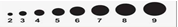 Pupil ışığa yanıt:        Var                          Yok   İtaki Düşme Riski Ölçeği                      Düşük Risk: Toplam 5 puanın altında                   Yüksek Risk: Toplam 5 puan ve üzerindeÖrüntü ile ilgili NANDA tanısı: ------------------------------------------------------------------------------------Uyku /İstirahat Şekli Normalde gecede kaç saat uyuyor:------------------------------------------------------------------------------Uykuyu kesintiye uğratan bir durum var mı:               Hayır    Evet----------------------Uykuya başlamada/dalmada zorluk yaşama durumu:   Hayır     Evet----------------------Uykuyu sürdürmede zorluk yaşama durumu:                Hayır     Evet----------------------Rahat uyumak, gevşemek için kullandığı yöntemler:   Yok        Var-----------------------Gündüz uyuma/şekerleme alışkanlığı durumu:	          Evet       Hayır       BazenUykudan dinlenmiş olarak kalkma durumu:	         Evet      HayırGün boyunca yaşadığı yorgunluğun şiddeti:  0 										     10  Yorgun değilim							     	       Çok yorgunumÖrüntü ile ilgili NANDA tanısı:------------------------------------------------------------------------------Bilişsel Algılama Biçimiİşitme güçlüğü:                      		 Yok		   Var		 Sağ	   Solİşitme cihazı kullanma durumu:        	 Evet		   HayırGörme bozukluğu: 			 Yok   	   Var	            Sağ	  Sol Gözlük/lens kullanma durumu:	 Evet		   HayırDokunma/hissetme kaybı:		 Var	               YokKoku alma yetisi:     			 Normal			 Normal değilTat alma yetisi:        			 Normal			 Normal değilSenkop öyküsü:     Yok           Var SVO:                     Yok            Var               Sağ               SolBilinç düzeyi değerlendirmeGKS Puanı:------------ E/Göz------------M/Motor yanıt------------V/Sözel yanıtOryantasyon durumu:Kişi:   Var   Yok                 	Yer:  Var   Yok		      Zaman:  Var   Yok	     Kendine oryantasyon	:  Var   YokHalüsinasyon/İllüzyon:    Yok 	 Var---------------------------------------------------------Konsantre olma/dikkatini toplama yeteneği:---------------------------------------------------------En kolay öğrenme şekli (okuyarak, dinleyerek, görerek):-------------------------------------------Öğrenmede zorluk çekme durumu:  Yok            Var-------------------------------------------         Kolay karar verme yeteneği:----------------------------------------------------------------------------Son zamanlarda hatırlamada sorun yaşama durumu: (yakın ve uzak zamana ilişkin olayları hatırlama) Yok            Var-------------------------------------------------------------------------------------------------         Örüntü ile ilgili NANDA tanısı:-----------------------------------------------------------------------------------     Kendini Algılama/ Kavrama BiçimiAlgıladığı herhangi bir tehlike/korku:	  Yok		 Var----------------------  Endişe /Gerginlik /Huzursuzluk : 	  Yok		 Var----------------------Öfke/Kızgınlık :		               Yok		 Var----------------------Umutsuzluk :				  Yok		 Var----------------------Keder/Ağlamaklı olma durumu :            Yok		 Var----------------------Bireyin kendi bedeni hakkındaki görüşlerinde değişiklik durumu:  Yok	 Var--------------------Bireyin içinde bulunduğu duruma bağlı olarak kendine saygı, güven duyma ve kendine değer verme duygularında değişme durumu :	     Yok      Var-----------------------------------------Bireyin içinde bulunduğu duruma bağlı olarak kendi kimliği hakkındaki görüşlerinde değişme :  Yok  	 Var-----------------------------------------Birey içinde bulunduğu durum nedeniyle başkalarının kendi kimliği hakkındaki görüşlerinin değiştiğini düşünme:	 Hayır    Evet---------------------------Örüntü ile ilgili NANDA tanısı: -----------------------------------------------------------------------------Rol İlişki Şekli Rolleri yerine getirme yeteneğinde yetersizlik durumu (Anne, baba, çocuk, mesleki rol): Yok  	       Var------------------------------------------------------------------------------------------------------Bu rolleri yerine getirmede destek olacak bir yakın durumu:  Yok  	 Var-----------------------------Yakınlarının ve arkadaşlarının sosyal desteğini yeterli bulma: 	 Hayır   Evet-----------------------Hasta rolüne uygun davranışlar sergilime durumuBilgi alma isteği:                        Evet 	 Hayır        Tedavi planına katılma isteği:    Evet 	 HayırDiğer------------------------------  Evet 	 HayırYakın çevre ve arkadaşlarıyla ilişkilerinde bir zorluk yaşama:   Hayır 	   Evet--------------------------Sağlık personeli ile iletişimde bulunma:   Evet    Hayır------------------------------------------------------Diğer hastalarla iletişimde bulunma:         Evet    Hayır------------------------------------------------------Konuşma modeli:     Normal (Düzenli, mantıklı)  	 Bozuk (hızlı, yavaş, küfürlü, alaycı gibi)        		        Disartri  	   AfaziSözlü ve sözsüz iletişimi arasında uyumsuzluk:      Yok           Var ---------------------------------------Dinlemede güçlük çekme durumu: 		    Evet         HayırToplumsal kurallara uygun olmayan davranış sergileme durumu (Bulunduğu ortamda kendine, etrafındakilere zarar verebilecek davranışlar):  Yok 	   Var-----------------------------------------------Ailenin ve ona yakın olan kişilerin hastalığa karşı tutumu:------------------------------------------------------Örüntü ile ilgili NANDA tanısı:-------------------------------------------------------------------------------------Cinsellik ve ÜremeCinsel yaşamında değişiklik:  Yok     	 Var--------------------------------------------------------------------Doğum kontrol yöntemi kullanma durumu:  Yok     	 Var-------------------------------------------------Menstruasyon öyküsü:         Düzenli	 Düzensiz       Son adet tarihi (SAT):-----------------------------Menopoz/Andrapoz:	         Var         YokGebelik	:	                      Var	 YokVaginal akıntı:  Var	        Yok	Libido: 	         Var      YokMemeler:	 Akıntı       Şekil bozukluğu           Ağrı      KitlePenil veya genital ülser:      Var		 Yok    Cinsel yolla bulaşan hastalık öykü durumu:  Yok     Var---------------------------------------------------Örüntü ile ilgili NANDA tanısı--------------------------------------------------------------------------------------Stres ile Baş etme/Tolere Etme DurumuYaşadığı güçlük, sıkıntı ve engel:   Yok	 Var----------------------------------------------------------Bu güçlük ve engellerle nasıl baş edebiliyor?---------------------------------------------------------------------Başa çıkma:    İyi              Orta              Zayıfİhtiyaç duyduğunda bakım verebilecek birey:  Yok	 Var------------------------------------------------- Yaşadığı sıkıntılı durumlarla baş etmede ailesinin verdiği desteği yeterli bulma durumu: Yeterli		 Kısmen yeterli		 YetersizSon bir yıl içinde yaşadığı önemli yaşam değişiklikleri:  Yok       Var---------------------------------Hastalık veya hastaneye yatmaya ilişkin endişeleri (Parasal, özbakım…): Yok 			Var--------------------------------------------------------------------------------------Örüntü ile ilgili NANDA tanısı: --------------------------------------------------------------------------------İnanç ve Değerler ŞekliManevi değerlerinizde hastalık sürecinde değişiklik:     Yok 	      Var---------------------------------Baş etmeyi kolaylaştırıcı manevi ya da kültürel uygulamalar:  Yok 	      Var-------------------------İnançlarınız doğrultusunda sağlık uygulamalarına ilişkin kısıtlama ya da yasaklar: Yok 	      Var-------------------------------------------------------------------------------------------------------Yaşam hakkındaki inanç ve değerleri: -----------------------------------------------------------------------------Ölüm hakkındaki inanç ve değerleri: -----------------------------------------------------------------------------Örüntü ile ilgili NANDA tanısı: -----------------------------------------------------------------------------------Konfor/RahatlıkKonfor Değerlendirme Skalası  0 										     10Konforsuzluk							                            Yüksek KonforKonforu arttırma isteği:    Yok        Var 		Ağrı:     Yok       Var   Ağrının yeri:------------------------------			Ağrının sıklığı:------------------------------------Ağrının başlama zamanı ve süresi:-------------------------------------------------------------------------------Ağrının niteliği: 	 Zonklayıcı	 	 Yanıcı    	Batıcı  	 Yangı  				 Künt	  	Bıçak saplanır tarzda	     Diğer--------------------------------Ağrının şiddeti:Ağrı Değerlendirme Skalası  0 										     10  Yok										Çok fazlaAğrıyı Azaltan Faktörler:     Ortam değişikliği	    Hareket	   Pozisyon					       Masaj		    İlaç               Diğer-----------------	Ağrıyı Arttıran Faktörler:    Oturma		    Masaj	   Hareket			      Pozisyon		    Diğer-------------------Hastanın ağrıyı azaltmak için yaptığı uygulama:  Yok 	      Var---------------------------------------Ağrının yaşam kalitesine etkisi:                        Yok 	      Var---------------------------------------Ağrıya eşlik eden bulgular:       Bulantı-kusma	   Uykusuzluk      İştahsızlık        Fizik aktivitede azalma	 Sosyal aktivitede azalma    Terleme      Diğer------------Örüntü ile ilgili NANDA tanısı: ------------------------------------------------------------------------------------Büyüme Gelişme Bu örüntü ile ilgili veriler ilgili uygulama alanlarında toplanacaktır.FİZİKSEL DEĞERLENDİRME (OBJEKTİF):Genel görünüm:  	 Bakımlı	 Bakımsız(Banyo yapma sıklığı:------------------/hafta 			Diş fırçalama sıklığı:-----------/gün)Kilo: --------------------------     Boy: --------------------------Beden Kütle İndeksi (kilo/boy²):---------------------------------------------------------------------------------Değerlendirme: 	 < 20 zayıf 		 20-24.9 uygun kilo 			 25-29.9 hafif obez	 30-39.9 obez			 > 40 aşırı obezSon 1 yılda kilo alma/kilo kaybı durumu:	 Yok 	      Var---------------------------------------Ateş:-----------		Nabız:----------	 Güçlü         Zayıf        Düzenli 	       DüzensizKan basıncı:-------------------  Sağ kol	          Sol kol	           Oturarak	   YatışSolunum hızı:----------------/dkSolunumun niteliği:  Normal     Yüzeysel     Hızlı       Çabalı      Bilateral      Temiz     Zorlu     Akciğer (solunum) sesleri:       Temiz     Yok      Azalmış          Wheezing    			           Raller     Ronküs     Konjesyon Öksürük :       Evet        Hayır             Prodüktif        Nonprodüktif      Diğer-------------------Balgam :         Yok 	      Var (Özelliği)-----------------------------------------------------------------------Tbc öyküsü:   Yok 	      Var------------------------------------------------------------------------------------Dispne:   Yok         Gece gelen dispne  	 Çaba dispnesi  	 Ortopne     Sınıf 1: Nefes darlığı, aktivite ile uyumluSınıf 2: Nefes darlığı, merdiven veya yokuş çıkarkenSınıf 3: Nefes darlığı, normal hızla yürüme (kendi hızında yürüyebilme) Sınıf 4: Nefes darlığı, 100 m yürüme, giyinme ve konuşma sırasındaKalp Hızı:      Düzenli       	       Düzensiz Kalp sesleri:      Normal (S1-S2)    Patolojik ses (S3-S4, üfürüm vb.)Boyun venöz dolgunluk :  Var         Yok              Periferik Nabızlar:       Açık     Zayıf       Alınamıyor          Tril        Yok  Siyanoz: Yok         Periferik     Santral Karotid Arter Palpasyonu ve Oskültasyonu: 0=Yok   1=İpliksi    2=Zayıf    3=Normal    4=Sıçrayıcı Jugular Ven Distansiyonu:      Var         ⁯  YokTırnak Yatağı Rengi:   Pembe    Mavi     SolukKapiller Dolum:--------------(normalde 2 sn.den az)  Kalp Sesleri Dinleme OdaklarıAort odağı:     ⁯ Normal       ⁯ Patolojik        Triküspit odak:      ⁯ Normal       ⁯ PatolojikMitral odak:       Normal       ⁯ Patolojik	 Pulmoner odak:         Normal       ⁯ PatolojikEKG Ritim:       Taşikardi        Biradikardi     ⁯ Aritmi/disritmiGöğüste ağrı:     Var       Yok     İstirahatte     Eforla     Süresi: -------------    Yayılımı: -------------İlaca yanıtı:      Var      Yok                           Varis:            Var   Yok                           Venöz bozukluk:       Var                 YokHipertansiyon öyküsü:   Var                 YokSenkop öyküsü:              Var                 YokExtremitelerde renk değişikliği (Raynoud vb.):       Var                 YokExtremitelerde çaba ile ağrı (kladikasyon)              Var                 YokBarsak sesleri:                Normoaktif (--------/dk)             Hiperaktif         Hipoaktif   Diyabet öyküsü:             Yok	 		 VarKaç yıldır diyabetik: -----------   Diyet  Oral antidiyabetik   İnsülin   Almıyor  Diyabet Komplikasyonları:   Hayır     Evet-----------------------------------------Ayak bakımı:   Evet    HayırHipertroidi:    Yok   Var----------         Tedavi alma durumu:  Hayır     Evet--------------------------Hipotroidi:     Yok   Var----------         Tedavi alma durumu:  Hayır     Evet--------------------------Eklem hareketleri:      Aktif hareketler                          Pasif hareketler       Kas kuvveti:                Kasılma yok      Dirence karşı az kasılma    Dirence karşı aktif hareket   Deride lezyonlar:   Yok    Var-----------            Deride renk değişikliği:     Yok    Var---------------              Kaşıntı:                  Yok    Var-----------             Kuruluk:                            Yok    Var---------------            Döküntü:               Yok    Var-----------             Tırnaklar değişme:            Yok    Var--------------            Ciltte sarılık:         Yok      Var-----------           Deri altı nodülleri:             Yok    Var---------------                     Solukluk:              Yok    Var-----------              Diğer: ------------------------------------------------------Deri turgoru:       Normal	     Azalmış         Çok azalmışÖdem:    Yok     Var         Bifusser    Anazarka        Pretibial Sakral      Trunkal                       Ödem varsa gode derinliği:      2mm (+)         4mm (++)        6mm (+++)       8mm (++++)Postürde bozukluk:      Yok    Var---------------         LABORATUVAR BULGULARIHasta ameliyat olmuş ise ameliyattan sonraki kan ve idrar biyokimyası: ------------------------------------------------------------------------------------------------------------------------------------------------------------------------------------------------------------------------------------------------------------EGE ÜNİVERSİTESİ HEMŞİRELİK FAKÜLTESİ HEMŞİRELİK BAKIM SÜRECİHastanın Adı, Soyadı:Tanısı:EGE ÜNİVERSİTESİ HEMŞİRELİK FAKÜLTESİ HEMŞİRELİK BAKIM SÜRECİ – Risk FaktörüHastanın Adı, Soyadı:Tanısı:İNTÖRN ALAN DERSLERİ UYGULAMA ALANI DEĞERLENDİRME FORMUDersin Adı…………………………………………….				Tarih: Bu form uygulamanız sonunda aşağıda tarafınıza sunulan link aracılığıyla çevrimiçi şekilde doldurulmalıdır.https://forms.gle/LLEs9sajugTPypSL9EGE ÜNİVERSİTESİ HEMŞİRELİK FAKÜLTESİCERRAHİ HASTALIKLARI HEMŞİRELİĞİ İNTÖRN ALAN DERSİ ÖĞRENME ÇIKTILARIÖĞRETİM ELEMANI GERİ BİLDİRİM FORMU Aşağıda öğrencilerin cerrahi hastalıkları hemşireliği intörn alan dersi öğrenme çıktılarına ulaşma düzeyine ilişkin görüşünüzü belirtiniz.*Her bir öHer bir ğrenme çıktısı kadar satır eklenmelidir.Bu form uygulamanız sonunda aşağıda tarafınıza sunulan link aracılığıyla çevrimiçi şekilde doldurulmalıdır.https://forms.gle/LLEs9sajugTPypSL9EGE ÜNİVERSİTESİ HEMŞİRELİK FAKÜLTESİCERRAHİ HASTALIKLARI HEMŞİRELİĞİ İNTÖRN ALAN DERSİ ÖĞRENME ÇIKTILARIÖĞRENCİ GERİ BİLDİRİM FORMU Aşağıda öğrencilerin cerrahi hastalıkları hemşireliği intörn alan dersi öğrenme çıktılarına ulaşma düzeyine ilişkin görüşünüzü belirtiniz.*Her bir öHer bir ğrenme çıktısı kadar satır eklenmelidir.Bu form uygulamanız sonunda aşağıda tarafınıza sunulan link aracılığıyla çevrimiçi şekilde doldurulmalıdır.https://forms.gle/LLEs9sajugTPypSL9EGE ÜNİVERSİTESİ HEMŞİRELİK FAKÜLTESİCERRAHİ HASTALIKLARI HEMŞİRELİĞİ İNTÖRN ALAN DERSİ ÖĞRENME ÇIKTILARIİNTÖRN SORUMLU HEMŞİRE/KLİNİK REHBER HEMŞİRE GERİ BİLDİRİM FORMU Aşağıda öğrencilerin cerrahi hastalıkları hemşireliği intörn alan dersi öğrenme çıktılarına ulaşma düzeyine ilişkin görüşünüzü belirtiniz.*Her bir öHer bir ğrenme çıktısı kadar satır eklenmelidir.Bu form uygulamanız sonunda aşağıda tarafınıza sunulan link aracılığıyla çevrimiçi şekilde doldurulmalıdır.https://forms.gle/LLEs9sajugTPypSL9İNTÖRN ALAN DERSİ HEMŞİRELİK ÖĞRENCİSİNİN UYGULAMA DEĞERLENDİRME FORMLARIİNTÖRNLÜK ALAN DERSLERİ ÖĞRENCİ ÖZ DEĞERLENDİRME FORMUDERSİN ADI:						Uygulama Başlama Tarihi:KLİNİK ADI: 						Uygulama Başlama Tarihi:ÖĞRENCİNİN ADI-SOYADI:Bu form uygulamanız sonunda aşağıda tarafınıza sunulan link aracılığıyla çevrimiçi şekilde doldurulmalıdır.https://forms.gle/LLEs9sajugTPypSL9CERRAHİ İNTÖRN ALAN DERSİ UYGULAMA DEĞERLENDİRME FORMUÖğrenci Adı Soyadı:Uygulama Tarihi:Klinik:Yorumlar:Uygulamada en çok beğendiklerimUygulamada en az beğendiklerimGelecek için önerilerBu form uygulamanız sonunda aşağıda tarafınıza sunulan link aracılığıyla çevrimiçi şekilde doldurulmalıdır.https://forms.gle/LLEs9sajugTPypSL9Ek-2     Aktivite/EgzersizBASINÇ YARASI DEĞERLENDİRMEİÇİNDEKİLER İntörn Alan Dersi Sorumlu Hemşire ve Öğretim Üye/Elemanı Uygulama Genel Değerlendirme Formu5İntörn Alan Dersi Sorumlu Öğretim Üye/Elemanı Uygulama Değerlendirme Formu6Makale Raporu Hazırlanması7İntörn Alan Dersi Hemşirelik Öğrencisi Sorumlu Hemşiresi Uygulama Değerlendirme Formuİntörn Alan Dersi Hemşirelik Öğrencisi Hemşiresi Sorumlu Ameliyathane Değerlendirme Formuİntörn Alan Dersi Hemşirelik Öğrencisi Sorumlu Öğretim Üye/Elemanı Ameliyathane Değerlendirme Formu8910Cerrahi Hastalıkları Hemşireliği Dersi Programı 11Dersin Tanımı11Dersin Amacı11Dersin Hedefleri11Dersin Uygulanış Biçimi11Uygulama Alanları12Değerlendirme12Ders Kapsamında Uygulanan Yönetmelikler12Cerrahi Hastalıkları Hemşireliği Dersi İntörn Alan Dersi Uygulaması Sorumlu Öğretim Üye/Elemanları132023-2024 Eğitim-Öğretim Yılı İntörn Alan Dersi Uygulama Programı14Cerrahi Hastalıkları Hemşireliği İntörn Alan Dersi Uygulama Rotasyonu15EK-1 Birey Tanılama Formu23Ege Üniversitesi Hemşirelik Fakültesi Hemşirelik Bakım Süreci35İntörn Alan Dersi Uygulama Değerlendirme Formları37İntörn Alan Dersleri Uygulama Alanı Değerlendirme FormuCerrahi Hastalıkları Hemşireliği İntörn Alan Dersi Öğrenme Çıktıları Öğretim Elemanı Geri Bildirim FormuCerrahi Hastalıkları Hemşireliği İntörn Alan Dersi Öğrenme Çıktıları Öğrenci Geri Bildirim FormuCerrahi Hastalıkları Hemşireliği İntörn Alan Dersi Öğrenme Çıktıları Sorumlu Hemşire/Klinik Hemşire Geri Bildirim Formuİntörn Alan Dersleri Öğrenci Öz Değerlendirme Formu43Cerrahi İntörn Alan Dersi Uygulama Değerlendirme Formu44Ek-2  Aktivite/Egzersiz46Ek-2  Basınç Yarası Değerlendirme47GENEL PUANİNTÖRN ALAN DERSİ HEMŞİRELİK ÖĞRENCİSİSORUMLU HEMŞİRESİALINAN PUAN10 PuanKişisel Nitelikler10 Puanİletişim Becerileri55 PuanHemşirelik Uygulaması25 PuanAmeliyathane Uygulaması100 PuanTOPLAM PUANTOPLAM PUANGENEL PUAN İNTÖRN ALAN DERSİ HEMŞİRELİK ÖĞRENCİSİ SORUMLU ÖĞRETİM ÜYE/ELEMANIALINAN PUAN10 PuanKişisel Nitelikler10 Puanİletişim Becerileri45 Puan Hemşirelik Süreci /Rapor25 PuanAmeliyathane Uygulaması10 Puan Araştırma Becerisi100 PuanTOPLAM PUANARA DEĞERLENDİRMENOT% 50İntörn Alan Dersi Hemşirelik Öğrencisi Sorumlu Hemşiresiİntörn Sorumlu Öğretim Üyesi/ElemanıGENEL TOPLAMDEĞERLENDİRME KRİTERLERİ PuanÖğrenci PuanıKİŞİSEL NİTELİKLER10Zamanında uygulama alanında bulunma	2Kıyafet/Forma bütünlüğünü sağlama	2Sorumluluk alarak uygulamaya katılma durumu	2Uygulama ortamında ne yapabileceğine karar verebilme durum	2Öz değerlendirme yapabilme becerisi	2İLETİŞİM BECERİLERİ10Birey/ Hasta ile iletişim	2Aile ile iletişim 2Hemşire ve diğer sağlık ekibi üyeleriyle iletişim 2Öğretim üyesi/elemanı ile iletişim 2Grup arkadaşları ile iletişim2HEMŞİRELİK SÜRECİ 45Verileri toplama15Uygun hemşirelik tanısını belirleme5Hemşirelik tanısına uygun neden belirleme5Hemşirelik tanısına uygun amaç belirleme5Bakımı için gerekli hemşirelik girişimlerini planlama ve uygulama5Bakımın sonuçlarını değerlendirme10AMELİYATHANE UYGULAMASI25Ameliyathane Raporu25ARAŞTIRMA BECERİSİ10Araştırma makalesinin hemşirelik alanına özgü olması	1Araştırma makalesinin çalıştığınız klinikteki konulara özgü olması1Araştırma makalesinin son beş yılda yayınlanan bir makale olması	1Araştırma makalesi çevirisinin rapora uygun olarak yazılması	5Araştırma makalesini araştırırken ilgili veri tabanlarından araştırma yapılması	2TOPLAM 100Makalenin Başlığı ve ÖzetiMakalenin konusunun ve amacının kısaca yazılmasıMakalenin materyal ve metodunun kısa şekilde yazılmasıEvren, Örneklem:Veri Toplama Araçları:Yöntem (Teknik):Araştırmanın Yeri:Makalenin bulgularının kısa şekilde yazılmasıMakalenin sonucunun kısa şekilde yazılmasıDEĞERLENDİRME KRİTERLERİ PuanÖğrenci PuanıKİŞİSEL NİTELİKLER10Zamanında uygulama alanında bulunma	2Kıyafet/Forma bütünlüğünü sağlama 2Sorumluluk alarak uygulamaya katılma durumu	2Uygulama ortamında ne yapabileceğine karar verebilme durumu2Öz değerlendirme yapabilme becerisi	2İLETİŞİM BECERİLERİ10Birey/ Hasta ile iletişim 2Aile ile iletişim 2Hemşire ve diğer sağlık ekibi üyeleriyle iletişim 2Klinik başhemşiresi ile iletişim 2Grup arkadaşları ile iletişim2HEMŞİRELİK UYGULAMASI55Bakım için gerekli hemşirelik girişimlerini doğru ilkelerle uygulama20İşlem öncesi hastaya açıklama yapma5İşlemleri doğru kayıt etme5İşlemin sonuçlarını değerlendirme5Klinik vizitlere katılma10Teorik bilgi yeterliliği10AMELİYATHENE UYGULAMASI25Ameliyathane uygulamalarına Katılma25TOPLAM 100UYGULAMAPuanYeterliYetersiz1. Uygulama alanında zamanında bulunma22. Forma bütünlüğünü sağlama33. Ekip üyeleri ile iletişim24. Steril (scrub) hemşire uygulamalarını gözlemleme ve değerlendirme65. Dolaşan (sirküle) hemşire uygulamalarını gözlemleme ve değerlendirme	66. Cerrahi aseptik tekniklere uyma6TOPLAM25UYGULAMAPuanÖğrenci PuanıAmeliyathane ortamı fiziki koşulları tanımlama7Sirküle ve Scrub hemşire ve ameliyathane sorumlu sorumlu hemşiresinin görevlerini tanımlama6Sterilizasyon, antisepsi, asepsi, dezenfeksiyon tanımlarının yapılması4Yapılan ameliyatlar hakkında bilgi /gözlem ve hastanın ameliyat sırası hazırlığı (hasta kabulü, güvenli cerrahi formu doldurulması, cilt temizliği, hastanın örtülmesi, yoğun bakıma ya da ayılma ünitesine nakli vb.)8TOPLAM25KURUM/KLİNİKLERÖĞRETİM ÜYESİÖĞRETİM ELEMANIEge Üniversitesi Sağlık Uygulama ve Araştırma Merkezi Beyin ve Sinir Cerrahisi Anabilim DalıProf. Dr. Türkan ÖZBAYIRArş. Gör. Dr. Sinem GEÇİTEge Üniversitesi Sağlık Uygulama ve Araştırma Merkezi Anesteziyoloji ve Reanimasyon Anabilim DalıProf. Dr. Meryem YAVUZ van GIERSBERGENArş. Gör. Dr. Hatice Eda YOLTAYEge Üniversitesi Sağlık Uygulama ve Araştırma Merkezi Kalp ve Damar Cerrahisi Anabilim DalıProf. Dr. Fatma DEMİR KORKMAZ Arş. Gör. Dr. Nihal ÇELİKTÜRK DORUKEREge Üniversitesi Sağlık Uygulama ve Araştırma Merkezi Organ Nakli Uygulama ve Araştırma Merkezi (4.kat)Doç. Dr. Esma ÖZŞAKERArş. Gör. Züleyha AYKUTEge Üniversitesi Sağlık Uygulama ve Araştırma Merkezi Genel Cerrahi Anabilim DalıDoç. Dr. Yelda CANDAN DÖNMEZArş. Gör. Dr. Burçak ŞAHİN KÖZEEge Üniversitesi Sağlık Uygulama ve Araştırma Merkezi Üroloji Anabilim DalıDoç. Dr. Eda DOLGUNArş. Gör. Züleyha AYKUTEge Üniversitesi Sağlık Uygulama ve Araştırma Merkezi Plastik Rekonstrüktif ve Estetik Cerrahi Anabilim DalıÖğr. Gör. Dr. Müjgan SOLAK Medicana International İzmirProf. Dr. Meryem YAVUZ van GIERSBERGENArş. Gör. Dr. Hatice Eda YOLTAYGÜZ DÖNEMİ: 18.09.2023-05.01.2024GÜZ DÖNEMİ: 18.09.2023-05.01.2024GÜZ DÖNEMİ: 18.09.2023-05.01.2024GÜZ DÖNEMİ: 18.09.2023-05.01.2024GÜZ DÖNEMİ: 18.09.2023-05.01.2024ARA TATİLBAHAR DÖNEMİ: 05.02.2024-31.05.2024BAHAR DÖNEMİ: 05.02.2024-31.05.2024BAHAR DÖNEMİ: 05.02.2024-31.05.2024BAHAR DÖNEMİ: 05.02.2024-31.05.2024ÖĞRENCİ GRUPLARI18.09.2023 12.10.202316.10.202309.11.202313.11.202307.12.202311.12.202304.01.2024ARA TATİL05.02.202429.02.202404.03.202428.03.202401.04.202402.05.202406.05.202330.05.2023A1İç Hastalıkları HemşireliğiCerrahi Hastalıkları HemşireliğiRuh Sağlığı ve Psikiyatri HemşireliğiHemşirelik EsaslarıARA TATİLKadın Sağlığı ve Hastalıkları HemşireliğiÇocuk Sağlığı ve Hastalıkları HemşireliğiHalk Sağlığı HemşireliğiHemşirelikte Öğretim ve Hemşirelikte YönetimA2Cerrahi Hastalıkları HemşireliğiRuh Sağlığı ve Psikiyatri HemşireliğiHemşirelik Esaslarıİç Hastalıkları HemşireliğiARA TATİLÇocuk Sağlığı ve Hastalıkları HemşireliğiHalk Sağlığı HemşireliğiHemşirelikte Öğretim ve Hemşirelikte YönetimKadın Sağlığı ve Hastalıkları HemşireliğiA3Ruh Sağlığı ve Psikiyatri HemşireliğiHemşirelik Esaslarıİç Hastalıkları HemşireliğiCerrahi Hastalıkları HemşireliğiARA TATİLHalk Sağlığı HemşireliğiHemşirelikte Öğretim ve Hemşirelikte YönetimKadın Sağlığı ve Hastalıkları HemşireliğiÇocuk Sağlığı ve Hastalıkları HemşireliğiA4Hemşirelik Esaslarıİç Hastalıkları HemşireliğiCerrahi Hastalıkları HemşireliğiRuh Sağlığı ve Psikiyatri HemşireliğiARA TATİLHemşirelikte Öğretim ve Hemşirelikte YönetimKadın Sağlığı ve Hastalıkları HemşireliğiÇocuk Sağlığı ve Hastalıkları HemşireliğiHalk Sağlığı HemşireliğiB1Kadın Sağlığı ve Hastalıkları HemşireliğiÇocuk Sağlığı ve Hastalıkları HemşireliğiHalk Sağlığı HemşireliğiHemşirelikte Öğretim ve Hemşirelikte YönetimARA TATİLİç Hastalıkları HemşireliğiCerrahi Hastalıkları HemşireliğiRuh Sağlığı ve Psikiyatri HemşireliğiHemşirelik EsaslarıB2Çocuk Sağlığı ve Hastalıkları HemşireliğiHalk Sağlığı HemşireliğiHemşirelikte Öğretim ve Hemşirelikte YönetimKadın Sağlığı ve Hastalıkları HemşireliğiARA TATİLCerrahi Hastalıkları HemşireliğiRuh Sağlığı ve Psikiyatri HemşireliğiHemşirelik Esaslarıİç Hastalıkları HemşireliğiB3Halk Sağlığı HemşireliğiHemşirelikte Öğretim ve Hemşirelikte YönetimKadın Sağlığı ve Hastalıkları HemşireliğiÇocuk Sağlığı ve Hastalıkları HemşireliğiARA TATİLRuh Sağlığı ve Psikiyatri HemşireliğiHemşirelik Esaslarıİç Hastalıkları HemşireliğiCerrahi Hastalıkları HemşireliğiB4Hemşirelikte Öğretim ve Hemşirelikte YönetimKadın Sağlığı ve Hastalıkları HemşireliğiÇocuk Sağlığı ve Hastalıkları HemşireliğiHalk Sağlığı HemşireliğiARA TATİLHemşirelik Esaslarıİç Hastalıkları HemşireliğiCerrahi Hastalıkları HemşireliğiRuh Sağlığı ve Psikiyatri HemşireliğiÖğrenci NumarasıÖğrenci Adı-SoyadıKlinik122190000117Nuray YıldızBeyin ve Sinir Cerrahisi AD.222190000119Aykut PehlivanBeyin ve Sinir Cerrahisi AD.322190000123Deniz Metiner Beyin ve Sinir Cerrahisi AD.422190000125Sena Yanar (ERASMUS)Beyin ve Sinir Cerrahisi AD.522190000127Merve Beyazit Beyin ve Sinir Cerrahisi AD.622190000131Mücella Üner Beyin ve Sinir Cerrahisi AD.722190000133Miray Serfiçe Anesteziyoloji ve Reanimasyon AD.822190000139Meryem Erbezci Anesteziyoloji ve Reanimasyon AD.922190000141Recep Arslan Anesteziyoloji ve Reanimasyon AD.1022190000143Fatma Nur SertAnesteziyoloji ve Reanimasyon AD.1122190000145Mehmet Sabır AliciAnesteziyoloji ve Reanimasyon AD.1222190000147Dilara KaçarAnesteziyoloji ve Reanimasyon AD.1322190000149Miray Gülce TunçKalp Damar Cerrahisi AD.1422190000151Begüm KeskinKalp Damar Cerrahisi AD.1522190000153Yasemin BağönüKalp Damar Cerrahisi AD.1622190000159İlknur Toprak Kalp Damar Cerrahisi AD.1722190000163Sedanur Şengün Kalp Damar Cerrahisi AD.1822190000165İrem Seda ŞOSA Kalp Damar Cerrahisi AD.1922190000169Hasan YüceOrgan Nakli AUM (4. Kat)2022190000173Şeyma Nur Siyah Organ Nakli AUM (4. Kat)2122190000177Saadet AltunkalemOrgan Nakli AUM (4. Kat)2222190000179Salime ŞengünOrgan Nakli AUM (4. Kat)2322190000183Ömer Faruk Kömür Organ Nakli AUM (4. Kat)2422190000185Yağmur TetikOrgan Nakli AUM (4. Kat)2522190000187Erdoğan AkyüzGenel Cerrahi AD.2622190000189Yeşire ALAN (ERASMUS)Genel Cerrahi AD.2722190000191Sena Yumrutaş Genel Cerrahi AD.2822190000193Fatma ARSLAN Genel Cerrahi AD.2922190000203Mehtap Çağlar Genel Cerrahi AD.3022190000205Cengiz Açıktepe Genel Cerrahi AD.3122190000207Elif Sude BakekÜroloji AD.3222190000209Deniz AnaçÜroloji AD.3322190000211Hüseyin Şahin Üroloji AD.3422190000213Gamze Kocaoğlu Üroloji AD.3522190000215Fadime ÇırakÜroloji AD.3622190000219Hasan Şafak KaplanÜroloji AD.3722190000221Ece Duyar Plastik Rekonstrüktif, Estetik Cerrahi AD.3822190000223Emir Sultan ÇarkçıPlastik Rekonstrüktif, Estetik Cerrahi AD.3922190000225Kübra ÜlkerPlastik Rekonstrüktif, Estetik Cerrahi AD.4022190000227Rumeysa Uyar Plastik Rekonstrüktif, Estetik Cerrahi AD.4122190000229Rana Sevgi ToptaşPlastik Rekonstrüktif, Estetik Cerrahi AD.4222190000233Hatice Aslan Plastik Rekonstrüktif, Estetik Cerrahi AD.Öğrenci NumarasıÖğrenci Adı-SoyadıKlinik122170000213Ezgi Göktaş Beyin ve Sinir Cerrahisi AD.222180000039Duygu EmirdağlıBeyin ve Sinir Cerrahisi AD.322180000169Ekin AluşBeyin ve Sinir Cerrahisi AD.422180000215Kemal AkgülBeyin ve Sinir Cerrahisi AD.522180000217Serhat TekBeyin ve Sinir Cerrahisi AD.622190000001Neslihan Nur Dursun Beyin ve Sinir Cerrahisi AD.722200000070Esmanur KöksalBeyin ve Sinir Cerrahisi AD. (Erasmus)822190000003Büşra Kandemir Anesteziyoloji ve Reanimasyon AD.922190000005Mader AkyarAnesteziyoloji ve Reanimasyon AD.1022190000007Hüseyin Temizkan Anesteziyoloji ve Reanimasyon AD.1122190000009Halil Can Yörük Anesteziyoloji ve Reanimasyon AD.1222190000013Gamze ÇulhanAnesteziyoloji ve Reanimasyon AD.1322190000023Ümmühan Seniha Uyanık Anesteziyoloji ve Reanimasyon AD.1422200000085Serhat KayaAnesteziyoloji ve Reanimasyon AD.1522190000031Yiğit Gaffar DurmuşKalp Damar Cerrahisi AD.1622190000035Aleyna Deniz GünKalp Damar Cerrahisi AD.1722190000037Merve Yazgan Kalp Damar Cerrahisi AD.1822190000039Sıla Kabaz Kalp Damar Cerrahisi AD.1922190000041Onur EyinKalp Damar Cerrahisi AD.2022190000043Seçil KayıkçıKalp Damar Cerrahisi AD.2122190000045Başak SöylemezOrgan Nakli AUM (4. Kat)2222190000047Müge Yılmaz Organ Nakli AUM (4. Kat)2322190000051Bedirhan Denizer Organ Nakli AUM (4. Kat)2422190000053Emine Koçak Organ Nakli AUM (4. Kat)2522190000055Barkın BaydarOrgan Nakli AUM (4. Kat)2622190000057Cihan AktıOrgan Nakli AUM (4. Kat)2722190000059Zehra Süeda Karademir Genel Cerrahi AD.2822190000061Cansu AfaracıGenel Cerrahi AD.2922190000065Gamze Ören Genel Cerrahi AD.3022190000067Emine Aydın Genel Cerrahi AD.3122190000071Dilara KocabıyıkGenel Cerrahi AD.3222190000073Ceyda ZeybekGenel Cerrahi AD.3322190000079Ünal BakırÜroloji AD.3422190000081Sena Güler Üroloji AD.3522190000085Aslı KılınçÜroloji AD.3622190000087Oğulcan PolatÜroloji AD.3722190000089Sevgi Yenişehirli Üroloji AD.3822190000091Aslı Yıldırım (ERASMUS)Üroloji AD.3922190000093Semire BuzdağPlastik Rekonstrüktif, Estetik Cerrahi AD.4022190000101Faruk Sönmez Plastik Rekonstrüktif, Estetik Cerrahi AD.4122190000105Sultan ÖzalpPlastik Rekonstrüktif, Estetik Cerrahi AD.4222190000111Beyza DinçaydınPlastik Rekonstrüktif, Estetik Cerrahi AD.4322190000113Mervenur KocabaşoğluPlastik Rekonstrüktif, Estetik Cerrahi AD.4422190000115Celal Zöngür Plastik Rekonstrüktif, Estetik Cerrahi AD.Öğrenci NumarasıÖğrenci Adı-SoyadıKlinik122200000069Pelin GassaloğluBeyin ve Sinir Cerrahisi AD.222200000075Kardelen Ergat Beyin ve Sinir Cerrahisi AD.322200000089Selvi Buse AkarBeyin ve Sinir Cerrahisi AD.422200000093Nursel KıranBeyin ve Sinir Cerrahisi AD.522200000101Zeliha KayaBeyin ve Sinir Cerrahisi AD.622200000143Beyza Nur Özalp Beyin ve Sinir Cerrahisi AD.722200000145Sinan Mavigöz Anesteziyoloji ve Reanimasyon AD.822200000151Bahar AydınAnesteziyoloji ve Reanimasyon AD.922200000155Seval AtmacaAnesteziyoloji ve Reanimasyon AD.1022200000157Hayretti Kağan YılmazAnesteziyoloji ve Reanimasyon AD.1122200000163Başak YazıcıAnesteziyoloji ve Reanimasyon AD.1222200000177Pelin Yılmaz Anesteziyoloji ve Reanimasyon AD.1322200000183Ahmet Vural Kalp Damar Cerrahisi AD.1422200000189Feyza Nur Ağbal Kalp Damar Cerrahisi AD.1522200000197Dilara SürmeliKalp Damar Cerrahisi AD.1622200000203İrem Berfin Boğa Kalp Damar Cerrahisi AD.1722200000215Berivan Çakan Kalp Damar Cerrahisi AD.1822200000217Funda Gökmen Kalp Damar Cerrahisi AD.1922200000235Doğan Uçar Organ Nakli AUM (4. Kat)2022200000239İlayda Yılmaz Organ Nakli AUM (4. Kat)2122200000243Muhammed Cafer Filiz Organ Nakli AUM (4. Kat)2222200000245İlkay YılmazOrgan Nakli AUM (4. Kat)2322200000269Mehmet Şahin BahadurOrgan Nakli AUM (4. Kat)2422200000271Ezgi DoğanOrgan Nakli AUM (4. Kat)2522200000279Şeyma ÜsküplüGenel Cerrahi AD.2622200000281Hatice Kübra TuranGenel Cerrahi AD.2722200000287Meryem AKSU Genel Cerrahi AD.2822200000299Orhun YalnızGenel Cerrahi AD.2922200000345Sude Nur SözenGenel Cerrahi AD.3022200000359Yasmine Ekim Genel Cerrahi AD.3122200000375Beyza ÖZSEVEN Üroloji AD.3222200000383Kübra Nur KarakuyuÜroloji AD.3322180000050Aleyna Yılmaz Üroloji AD.3422180000072Çetin DurmuşÜroloji AD.3522180000132Nilay BaltalıÜroloji AD.3622170000023Dilan KaradaşlıÜroloji AD.3722180000188Arzu Kocaboğa Plastik Rekonstrüktif, Estetik Cerrahi AD.3822180000208Sema Buse TunayPlastik Rekonstrüktif, Estetik Cerrahi AD.3922180000224Baran Kömürcü Plastik Rekonstrüktif, Estetik Cerrahi AD.4022180000238Ömer Çeter Plastik Rekonstrüktif, Estetik Cerrahi AD.4122180000248Süleyman DamarPlastik Rekonstrüktif, Estetik Cerrahi AD.4222190000002Nazan Çakır Plastik Rekonstrüktif, Estetik Cerrahi AD.Öğrenci NumarasıÖğrenci Adı-SoyadıKlinik122190000235Melike DemirelBeyin ve Sinir Cerrahisi AD.222190000237Aslıhan Alataş Beyin ve Sinir Cerrahisi AD.322190000239Hatice Öztürk Beyin ve Sinir Cerrahisi AD.422190000241Menal BakayBeyin ve Sinir Cerrahisi AD.522190000243Edanur HarbiliBeyin ve Sinir Cerrahisi AD.622190000245Habibe Beyza Kaymak Beyin ve Sinir Cerrahisi AD.722190000247Edanur KurtarAnesteziyoloji ve Reanimasyon AD.822190000249Buse Dağlıcan Anesteziyoloji ve Reanimasyon AD.922190000251Özlem Diken Anesteziyoloji ve Reanimasyon AD.1022190000253Reyhan Tuba AksoyAnesteziyoloji ve Reanimasyon AD.1122190000257Rabia Akgül Anesteziyoloji ve Reanimasyon AD.1222190000259Betül ÇakırAnesteziyoloji ve Reanimasyon AD.1322190000265Cemile Büşra Demir Kalp Damar Cerrahisi AD.1422190000269Beyza İlyasoğlu Kalp Damar Cerrahisi AD.1522190000271Emine Bozkurt Kalp Damar Cerrahisi AD.1622190000273Ayşenur Karadağ Kalp Damar Cerrahisi AD.1722190000275Hacer Ertuğrul Kalp Damar Cerrahisi AD.1822190000279Emrullah KırmızıoğluKalp Damar Cerrahisi AD.1922190000281Nazmiye Nilay Şenay Organ Nakli AUM (4. Kat)2022190000283Renas GülOrgan Nakli AUM (4. Kat)2122190000285Sena Nur Açkın Organ Nakli AUM (4. Kat)2222190000287Fırat KoçOrgan Nakli AUM (4. Kat)2322190000289Cansu Kasap Organ Nakli AUM (4. Kat)2422190000291Beşşar El AvadiOrgan Nakli AUM (4. Kat)2522190000305Hasibe Yüce Genel Cerrahi AD.2622190000309Semih ÇelimliGenel Cerrahi AD.2722190000313Sabriye NİZAMGenel Cerrahi AD.2822190000317Doğan  AkmanGenel Cerrahi AD.2922190000319Gamze İNALGenel Cerrahi AD.3022200000001Sinem OnbaşılarGenel Cerrahi AD.3122200000005Bilge Hıdıroğlu Üroloji AD.3222200000013Ayşe Gül Acar Üroloji AD.3322200000017Defne Çalışkan Üroloji AD.3422200000023Rıdvan Kaya Üroloji AD.3522200000025Marya Ertekin Üroloji AD.3622200000039Gülser Demir Plastik Rekonstrüktif, Estetik Cerrahi AD.3722200000041Onur Coşkun Plastik Rekonstrüktif, Estetik Cerrahi AD.3822200000045Sümeyye Cebeci Plastik Rekonstrüktif, Estetik Cerrahi AD.3922200000053Ceylan Demir Plastik Rekonstrüktif, Estetik Cerrahi AD.4022200000057Melih BayırPlastik Rekonstrüktif, Estetik Cerrahi AD.4122200000065Elif Karakuş Plastik Rekonstrüktif, Estetik Cerrahi AD.Öğrenci NumarasıÖğrenci Adı-SoyadıKlinik122190000114Nur Hayat ÇeçenBeyin ve Sinir Cerrahisi AD.222190000116Nazmiye Nur YeşildağBeyin ve Sinir Cerrahisi AD.322190000118Demircan Kaplan Beyin ve Sinir Cerrahisi AD.422190000120Sedrettin Aktan Beyin ve Sinir Cerrahisi AD.522190000122Esengül UZUNOĞLU Beyin ve Sinir Cerrahisi AD.622170000307Diren DönmezBeyin ve Sinir Cerrahisi AD.722190000124Senanur Verim Anesteziyoloji ve Reanimasyon AD.822190000126Elif Özdemir Anesteziyoloji ve Reanimasyon AD.922190000128Hilal KESKİN Anesteziyoloji ve Reanimasyon AD.1022190000130Saliha Darıca Anesteziyoloji ve Reanimasyon AD.1122190000132Aslı Erdoğan Anesteziyoloji ve Reanimasyon AD.1222190000134Beyza AltayAnesteziyoloji ve Reanimasyon AD.1322190000136Beyza Nur HaydarKalp Damar Cerrahisi AD.1422190000138Büşra Duman Kalp Damar Cerrahisi AD.1522190000140Yasemin AKTÜRK Kalp Damar Cerrahisi AD.1622190000142Fethi Oktay UğurluKalp Damar Cerrahisi AD.1722190000144Ecem SarıcaKalp Damar Cerrahisi AD.1822190000146Esma ÖzkanKalp Damar Cerrahisi AD.1922190000150Sude Karlı Organ Nakli AUM (4. Kat)2022190000154Iraz MÖNÜR Organ Nakli AUM (4. Kat)2122190000158Merve GülmezOrgan Nakli AUM (4. Kat)2222190000160Burak SağımOrgan Nakli AUM (4. Kat)2322190000162Cansu ÇelikOrgan Nakli AUM (4. Kat)2422190000164Selin CeylanOrgan Nakli AUM (4. Kat)2522190000170Gizem AzaziGenel Cerrahi AD.2622190000172Feyzullah KıyakGenel Cerrahi AD.2722190000174Meyase KoçhanGenel Cerrahi AD.2822190000176Mervenur TekinGenel Cerrahi AD.2922190000178Özay KartalGenel Cerrahi AD.3022190000184Beyzanur Akbaş Genel Cerrahi AD.3122190000189Yeşire ALAN Genel Cerrahi AD.3222190000186Bilgenur EkerÜroloji AD.3322190000190Dilanur Temiz Üroloji AD.3422190000196Derya AkayÜroloji AD.3522190000198Emre Altuner Üroloji AD.3622190000200Beyda Nur DemirÜroloji AD.3722190000204Melike Arıkan Üroloji AD.3822190000206Ömer Faruk DoğanPlastik Rekonstrüktif, Estetik Cerrahi AD.3922190000208Zülal Ağbaba Plastik Rekonstrüktif, Estetik Cerrahi AD.4022190000210Serhat Şah Plastik Rekonstrüktif, Estetik Cerrahi AD.4122190000214Elif DemirbaşPlastik Rekonstrüktif, Estetik Cerrahi AD.4222190000216Rabia DuymazPlastik Rekonstrüktif, Estetik Cerrahi AD.4322190000220Melisa KörPlastik Rekonstrüktif, Estetik Cerrahi AD.Öğrenci NumarasıÖğrenci Adı-SoyadıKlinik122190000004Ozan Hanoğlu Beyin ve Sinir Cerrahisi AD.222190000006Cansu ÖzçelikBeyin ve Sinir Cerrahisi AD.322190000008Furkan Çakır Beyin ve Sinir Cerrahisi AD.422190000010Buse Sevimgül Beyin ve Sinir Cerrahisi AD.522190000012Gizem Nur Erdoğmuş Beyin ve Sinir Cerrahisi AD.622190000014Rumeysa AksakalBeyin ve Sinir Cerrahisi AD.722190000020Fatma Türkmen Anesteziyoloji ve Reanimasyon AD.822190000022Bahar Meşe Anesteziyoloji ve Reanimasyon AD.922190000026Hasine Kılıç Anesteziyoloji ve Reanimasyon AD.1022190000028Fatih KaraköseAnesteziyoloji ve Reanimasyon AD.1122190000030Ayşe Kübra Birgül Anesteziyoloji ve Reanimasyon AD.1222190000032Aysun AkdoğanAnesteziyoloji ve Reanimasyon AD.1322190000034Nur Seda Yalçınkaya Kalp Damar Cerrahisi AD.1422190000036Deniz Yıldız Kalp Damar Cerrahisi AD.1522190000038Şemsihan Korkut Kalp Damar Cerrahisi AD.1622190000040Cennet Boz Kalp Damar Cerrahisi AD.1722190000042Nesrin Kılınç Kalp Damar Cerrahisi AD.1822190000044Naile Erbaş Kalp Damar Cerrahisi AD.1922200000172Emir KoşucuKalp Damar Cerrahisi AD.2022190000048Dilara Sayın Organ Nakli AUM (4. Kat)2122190000054Melike Sarıekiz Organ Nakli AUM (4. Kat)2222190000056Zeynep Uğur Organ Nakli AUM (4. Kat)2322190000064Furkan KoçOrgan Nakli AUM (4. Kat)2422190000066Yıldız AksoyOrgan Nakli AUM (4. Kat)2522190000068Selma İFLAZOĞLUOrgan Nakli AUM (4. Kat)2622190000070Tuğçe ATIGAN Genel Cerrahi AD.2722190000074Aslı KayaGenel Cerrahi AD.2822190000076Merve Özdemir Genel Cerrahi AD.2922190000078Fatih Melih KaracaGenel Cerrahi AD.3022190000082Beritan İhtiyatoğlu Genel Cerrahi AD.3122190000084Mübarek KulGenel Cerrahi AD.3222190000086Damla Tarhan Üroloji AD.3322190000088Yağmur DağÜroloji AD.3422190000090Ela Nur AydemirÜroloji AD.3522190000092İlayda BEYAZ Üroloji AD.3622190000094Sedef Altundal Üroloji AD.3722190000096Tuğçe Aslanbayrak Plastik Rekonstrüktif, Estetik Cerrahi AD3822190000102Esra KaleliPlastik Rekonstrüktif, Estetik Cerrahi AD.3922190000104Seray AyvalıPlastik Rekonstrüktif, Estetik Cerrahi AD.4022190000108Melek Ecinaz Plastik Rekonstrüktif, Estetik Cerrahi AD.4122190000110İbrahim YaşarPlastik Rekonstrüktif, Estetik Cerrahi AD.4222190000112Fatma Gül Aksakal Plastik Rekonstrüktif, Estetik Cerrahi AD.Öğrenci NumarasıÖğrenci Adı-SoyadıKlinik122190000328Tuğba Nalbant Beyin ve Sinir Cerrahisi AD.222200000002Hanife Kaptan Beyin ve Sinir Cerrahisi AD.322200000006Yakup Kılınç Beyin ve Sinir Cerrahisi AD.422200000012Dilan SarıBeyin ve Sinir Cerrahisi AD.522200000020Ayşe EmekBeyin ve Sinir Cerrahisi AD.622200000022Musa Onar Beyin ve Sinir Cerrahisi AD.722200000028Meryem BozdemirAnesteziyoloji ve Reanimasyon AD.822200000036Mazlum YanıkAnesteziyoloji ve Reanimasyon AD.922200000042Gizem Rahime MarangozAnesteziyoloji ve Reanimasyon AD.1022200000052Pınar Ecem DoğruAnesteziyoloji ve Reanimasyon AD.1122200000054Yağmur Kurt DemirtaşAnesteziyoloji ve Reanimasyon AD.1222200000066Ahsen Nur Çaça Anesteziyoloji ve Reanimasyon AD.1322200000068Özcan ÖzcanKalp Damar Cerrahisi AD.1422200000094Hacer Sezgin Kalp Damar Cerrahisi AD.1522200000098Mürşide Pınar Zengin Kalp Damar Cerrahisi AD.1622200000106Bahar Kaya Kalp Damar Cerrahisi AD.1722200000108Şule Gülsün Kaçar Kalp Damar Cerrahisi AD.1822200000126Sıla Öziş Kalp Damar Cerrahisi AD.1922200000166Miray Özak Organ Nakli AUM (4. Kat)2022200000186Gülistan Barak Organ Nakli AUM (4. Kat)2122200000188Fatma AydınOrgan Nakli AUM (4. Kat)2222200000202Fatmanur Can Organ Nakli AUM (4. Kat)2322200000204Cemal Reşitoğlu Organ Nakli AUM (4. Kat)2422200000216Yasemin Ceren Demirci Organ Nakli AUM (4. Kat)2522200000220Ece Nur Oğuz Genel Cerrahi AD.2622200000226Ayşe İrem SaltıkGenel Cerrahi AD.2722200000232Ayşegül Daş Genel Cerrahi AD.2822200000246Yeliz Yorulmaz Genel Cerrahi AD.2922200000254Sena Yüzer Genel Cerrahi AD.3022200000260Asya DemirGenel Cerrahi AD.3122200000270Aslı EkerÜroloji AD.3222200000280Kübra GülerÜroloji AD.3322200000288Hatice Buse Yazıcı Üroloji AD.3422200000290Ali Haydar Yılmaz Üroloji AD.3522200000348Büşra Çalışkan Üroloji AD.3622200000358Ersin TopaloğluÜroloji AD.3722180000130Gözde EserÜroloji AD.3822200000364Rabia BerberPlastik Rekonstrüktif, Estetik Cerrahi AD.3922200000368İsmail Ayberk Özcan Plastik Rekonstrüktif, Estetik Cerrahi AD.4022200000372Ece GüllüPlastik Rekonstrüktif, Estetik Cerrahi AD.4122200000374Almira Zangar Plastik Rekonstrüktif, Estetik Cerrahi AD.4222200000386Pınar Yalçınkaya Plastik Rekonstrüktif, Estetik Cerrahi AD.4322170000214Üveyde Gül KamiloğluPlastik Rekonstrüktif, Estetik Cerrahi AD.Öğrenci NumarasıÖğrenci Adı-SoyadıKlinik122190000222Ümmühan Köroğlu Beyin ve Sinir Cerrahisi AD.222190000224Melike Demirci Beyin ve Sinir Cerrahisi AD.322190000228Bişenk Bayram Beyin ve Sinir Cerrahisi AD.422190000230Elif TürkBeyin ve Sinir Cerrahisi AD.522190000232Metehan GülBeyin ve Sinir Cerrahisi AD.622190000234Fehime BozkurtBeyin ve Sinir Cerrahisi AD.722190000236BengüsutekinAnesteziyoloji ve Reanimasyon AD.822190000238Mücahit ArıAnesteziyoloji ve Reanimasyon AD.922190000240Damla Su AkturanAnesteziyoloji ve Reanimasyon AD.1022190000242Renas ÖnkAnesteziyoloji ve Reanimasyon AD.1122190000246Başak TurnaAnesteziyoloji ve Reanimasyon AD.1222190000248Sevde Betül Gürsoy Anesteziyoloji ve Reanimasyon AD.1322190000250Aybike Başak DemirdelenKalp Damar Cerrahisi AD.1422190000254Huriye Ayhancı Kalp Damar Cerrahisi AD.1522190000256Emine Bacaksız Kalp Damar Cerrahisi AD.1622190000258İrem Uslukun Kalp Damar Cerrahisi AD.1722190000260Narin ElçiKalp Damar Cerrahisi AD.1822190000262Tuğba KoçKalp Damar Cerrahisi AD.1922190000264Ramazan Demir Organ Nakli AUM (4. Kat)2022190000266Rabia EyridağOrgan Nakli AUM (4. Kat)2122190000268Öykü Gürsoy Organ Nakli AUM (4. Kat)2222190000270Dilan EmreOrgan Nakli AUM (4. Kat)2322190000274Elif KeklikOrgan Nakli AUM (4. Kat)2422190000276Ece Bilgiç Organ Nakli AUM (4. Kat)2522190000278Selen Selin DönmezGenel Cerrahi AD.2622190000280Nalan Çoban Genel Cerrahi AD.2722190000282Rabia SaçiGenel Cerrahi AD.2822190000284Zehra Hıra Genel Cerrahi AD.2922190000286Tuğçe Sena Yağmur Genel Cerrahi AD.3022190000288Ferman AbdıGenel Cerrahi AD.3122190000290Irmak AkkoçÜroloji AD.3222190000292Ayse Nur UzunÜroloji AD.3322190000294Nilay AydınÜroloji AD.3422190000296Belkıs Kübra BeletÜroloji AD.3522190000304İsmet Furkan BilginÜroloji AD.3622190000306İbrahim Ölmez Plastik Rekonstrüktif, Estetik Cerrahi AD.3722190000308Feray FezaoğluPlastik Rekonstrüktif, Estetik Cerrahi AD.3822190000312Volkan TemirPlastik Rekonstrüktif, Estetik Cerrahi AD.3922190000318Leyla GezerPlastik Rekonstrüktif, Estetik Cerrahi AD.4022190000320Meral EllialtıPlastik Rekonstrüktif, Estetik Cerrahi AD.4122190000322Yunus Aksu Plastik Rekonstrüktif, Estetik Cerrahi AD.Şu anda kullandığı ilaçlarDozuP.O.P.E.Saatiİlaç grubu (Örn: Antiemetik, Antihipertansif, Analjezik vb.)Yan etkileri Çalışma SaatiOralEnteralParenteralKanToplam AlınanÇalışma SaatiDrenKusmaNgİdrarDiyareİrrigasyonToplam ÇıkanDengeKas gücü                                 Açıklama Açıklama Açıklama Açıklama 0/5Test edilen kas hiçbir şekilde hareket veya kasılma göstermiyorTest edilen kas hiçbir şekilde hareket veya kasılma göstermiyorTest edilen kas hiçbir şekilde hareket veya kasılma göstermiyorTest edilen kas hiçbir şekilde hareket veya kasılma göstermiyor1/5Test edilen kas, yerçekimi etkisi kaldırıldığında bile hareketini tamamlayamıyor, yalnızca kasılma gösteriyorTest edilen kas, yerçekimi etkisi kaldırıldığında bile hareketini tamamlayamıyor, yalnızca kasılma gösteriyorTest edilen kas, yerçekimi etkisi kaldırıldığında bile hareketini tamamlayamıyor, yalnızca kasılma gösteriyorTest edilen kas, yerçekimi etkisi kaldırıldığında bile hareketini tamamlayamıyor, yalnızca kasılma gösteriyor2/5Test edilen kas, ancak yer çekimi etkisi kaldırıldığında hareketini tamamlıyorTest edilen kas, ancak yer çekimi etkisi kaldırıldığında hareketini tamamlıyorTest edilen kas, ancak yer çekimi etkisi kaldırıldığında hareketini tamamlıyorTest edilen kas, ancak yer çekimi etkisi kaldırıldığında hareketini tamamlıyor3/5Test edilen kas, yerçekimine karşı olarak hareketini tamamladıktan sonra kendisine uygulanan karşı kuvvete hiçbir direnç göstermiyorTest edilen kas, yerçekimine karşı olarak hareketini tamamladıktan sonra kendisine uygulanan karşı kuvvete hiçbir direnç göstermiyorTest edilen kas, yerçekimine karşı olarak hareketini tamamladıktan sonra kendisine uygulanan karşı kuvvete hiçbir direnç göstermiyorTest edilen kas, yerçekimine karşı olarak hareketini tamamladıktan sonra kendisine uygulanan karşı kuvvete hiçbir direnç göstermiyor4/5Test edilen kas, yerçekimine karşı olarak hareketini tamamladıktan sonra kendisine uygulanan tam karşı kuvvete hiçbir direnç göstermiyorTest edilen kas, yerçekimine karşı olarak hareketini tamamladıktan sonra kendisine uygulanan tam karşı kuvvete hiçbir direnç göstermiyorTest edilen kas, yerçekimine karşı olarak hareketini tamamladıktan sonra kendisine uygulanan tam karşı kuvvete hiçbir direnç göstermiyorTest edilen kas, yerçekimine karşı olarak hareketini tamamladıktan sonra kendisine uygulanan tam karşı kuvvete hiçbir direnç göstermiyor5/5Tam kas gücü: Test edilen kas, yerçekimine karşı olarak hareketini tamamladıktan sonra kendisine uygulanan tam karşı kuvvete tam bir dirençle karşılık veriyor. Tam kas gücü: Test edilen kas, yerçekimine karşı olarak hareketini tamamladıktan sonra kendisine uygulanan tam karşı kuvvete tam bir dirençle karşılık veriyor. Tam kas gücü: Test edilen kas, yerçekimine karşı olarak hareketini tamamladıktan sonra kendisine uygulanan tam karşı kuvvete tam bir dirençle karşılık veriyor. Tam kas gücü: Test edilen kas, yerçekimine karşı olarak hareketini tamamladıktan sonra kendisine uygulanan tam karşı kuvvete tam bir dirençle karşılık veriyor. Hastanın kas gücüHastanın kas gücüHastanın kas gücüHastanın kas gücüHastanın kas gücüSağSağSağSolSolÜst ekstremite distalÜst ekstremite distal       -----/5Üst ekstremite distal      -----/5Üst ekstremite proksimalÜst ekstremite proksimal      -----/5Üst ekstremite proksimal      -----/5Alt ekstremite distalAlt ekstremite distal      -----/5Alt ekstremite distal      -----/5Alt ekstremite proksimalAlt ekstremite proksimal      -----/5Alt ekstremite proksimal      -----/5Refleks değerlendirme Refleks değerlendirme Refleks değerlendirme Patolojik reflekslerPatolojik reflekslerBabinski Pozitif  □                  Negatif □Hoffman refleksiVar  □                       Yok □Emme refleksiVar  □                       Yok □Yakalama refleksiVar  □                       Yok □Diğer Var  □                       Yok □RİSK FAKTÖRLERİRİSK FAKTÖRLERİRİSK FAKTÖRLERİPUAN1.65 yaş ve üstü.12.Bilinci kapalı.13.Son 1 ay içinde düşme öyküsü var.14.Minör Risk FaktörleriKronik hastalık öyküsü var.*15.Minör Risk FaktörleriAyakta/yürürken fiziksel desteğe (yürüteç, koltuk değneği, kişi desteği vb.) ihtiyacı var.16.Minör Risk FaktörleriÜriner/Fekal kontinans bozukluğu var.17.Minör Risk FaktörleriGörme durumu zayıf.18.Minör Risk Faktörleri4'den fazla ilaç kullanımı var.19.Hastaya bağlı 3’ün altında bakım ekipmanı var.**110.Yatak korkulukları bulunmuyor/çalışmıyor.111.Yürüme alanlarında fiziksel engel(ler) var.112.Bilinç açık, koopere değil.513.Ayakta/yürürken denge problemi var.514.Majör Risk FaktörleriBaş dönmesi var.515.Majör Risk FaktörleriOrtostatik hipotansiyonu var.516.Majör Risk FaktörleriGörme engeli var.517.Majör Risk FaktörleriBedensel engeli var.518.Hastaya bağlı 3 ve üstü bakım ekipmanı var.**519.Son 1 hafta içinde riskli ilaç kullanımı var.***5TOPLAMİtaki Düşme Riski Ölçeği Bilgilendirme Tablosuİtaki Düşme Riski Ölçeği Bilgilendirme Tablosu*Kronik hastalıklarHipertansiyon, Diyabet, Dolaşım Sistemi Hastalıkları, Sindirim Sistemi Hastalıkları, Artrit, Paralizi, Depresyon, Nörolojik Hastalıklar**Hasta Bakım EkipmanlarıIV İnfüzyon, Solunum Cihazı, Kalıcı Kateter, Göğüs Tüpü, Dren, Perfüzatör, Pacemaker vb.***Riskli İlaçlarPsikotroplar, Narkotikler, Benzodiazepinler, Nöroleptikler, Antikoagülanlar, Narkotik Analjezikler, Diüretikler/Laksatifler, Antidiayebetikler, Santral Venöz Sistem İlaçları (Digoksin vb.), Kan Basıncını Düzenleyici İlaçlarBilinç açık Kişi uyanık, kendisinin ve çevresinin farkındaKonfüzyonOryantasyon  bozukluğu, şaşkınlık, komutları izlemekte üçlük ile belirgin derin bilinç değişikliğiLetarjikUyuşukluk durumu, hafif bir uyaranla uyandırılabilir ancak sonra yeniden uykuya dalarObtundasyon Çevreye ilgi azalmıştır, uyarılara azalmış yanıt vardır, uykuya eğilim vardırStuporSadece güçlü ve tekrarlanan uyaranlar bireyi uyandırır ve uyaran verilmeyince yanıtsız döneme geri dönerKomaUyandırılamaz, uyaranlara yanıtsızdırKAN BİYOKİMYASI                                                                   Kan Alınma Tarihi: Tam kan sayımı:WBC (Lökosit):--------------------------------------RBC (Eritrosit):--------------------------------------PLT (Trombosit):------------------------------------Hb:-------------------		Htc:-----------------SGOT :                        	CRP:SGPT  :	    T.Bil:	RF:ALP :	    D.Bil:	Sedimantasyon hızı:GGT :	    FT3:	CPK:ÜRE  :	    FT4:	CK-MB:KREATİN:	   TSH:	LDH:HDL:	   ANA:	Protrombin zamanı:LDL:	   ASO:                                                      Diğer:TKŞ:--------------------------				                AKŞ:------------------------------Na:-----------------------------				                K:----------------------------------Ca:-----------------------------				                Cl:---------------------------------İDRAR BİYOKİMYASI                                                                  İdrar Alınma Tarihi: Rutin idrar:                                                                  Keton :Dansite :                                                                      Alb :Glikoz :                                                                       Bil :PH :                                                                             Sediment :Bakteriyolojik ve mikrobiyolojik incelemelerHepatit markerları:                                                   Gaita kültürü:Hemokültür :	                     İdrar kültürü:TARİHTANILAMATANILAMAPLANLAMAPLANLAMAUYGULAMAUYGULAMAUYGULAMADEĞERLENDİRMETARİHHemşirelik tanısıNedenleriAmaçlar/Beklenen hasta sonuçlarıHemşirelik girişimleriEvetHayırUygulamama nedeniTarih/SaatTARİHTANILAMATANILAMAPLANLAMAPLANLAMAUYGULAMAUYGULAMAUYGULAMADEĞERLENDİRMETARİHHemşirelik tanısıNedenleriAmaçlar/Beklenen hasta sonuçlarıHemşirelik girişimleriEvetHayırUygulamama nedeniTarih/SaatTanımlayıcı Özellikler A) UYGULAMA ALANI/KLİNİKLERE İLİŞKİN GÖRÜŞLERA) UYGULAMA ALANI/KLİNİKLERE İLİŞKİN GÖRÜŞLERA) UYGULAMA ALANI/KLİNİKLERE İLİŞKİN GÖRÜŞLERA) UYGULAMA ALANI/KLİNİKLERE İLİŞKİN GÖRÜŞLERYeterli    Kısmen Yeterli                   Yetersiz1. Uygulama Süresi1. Uygulama Süresi1. Uygulama Süresi1. Uygulama Süresia) Genel olarak uygulamaya ayrılan süre                                                             b) Uygulamaya çıktığınız alan/klinik için ayrılan süre2-Uygulama alanının/kliniklerinin fiziksel özellikleri2-Uygulama alanının/kliniklerinin fiziksel özellikleri2-Uygulama alanının/kliniklerinin fiziksel özellikleri2-Uygulama alanının/kliniklerinin fiziksel özellikleriUlaşımGiyinip- soyunmaBeslenmeGüvenlikDiğer………………………………………3-Uygulama alanlarının/kliniklerinin mesleki becerileri geliştirmeye katkısı 3-Uygulama alanlarının/kliniklerinin mesleki becerileri geliştirmeye katkısı 3-Uygulama alanlarının/kliniklerinin mesleki becerileri geliştirmeye katkısı 3-Uygulama alanlarının/kliniklerinin mesleki becerileri geliştirmeye katkısı  Teorik bilgileri kullanma ve geliştirmede İletişim becerilerini geliştirmedePsikomotor becerileri geliştirmedeTeorik/kuramsal bilgi ve laboratuvar çalışmalarının, uygulama alanı ile örtüşme durumu1        2        3        4        5        6       7        8      9       10  Az                                                                                       ÇokTeorik/kuramsal bilgi ve laboratuvar çalışmalarının, uygulama alanı ile örtüşme durumu1        2        3        4        5        6       7        8      9       10  Az                                                                                       ÇokTeorik/kuramsal bilgi ve laboratuvar çalışmalarının, uygulama alanı ile örtüşme durumu1        2        3        4        5        6       7        8      9       10  Az                                                                                       ÇokTeorik/kuramsal bilgi ve laboratuvar çalışmalarının, uygulama alanı ile örtüşme durumu1        2        3        4        5        6       7        8      9       10  Az                                                                                       ÇokUygulama alanlarına ilişkin görüş ve önerileriniz; Uygulama alanlarına ilişkin görüş ve önerileriniz; Uygulama alanlarına ilişkin görüş ve önerileriniz; Uygulama alanlarına ilişkin görüş ve önerileriniz; B) UYGULAMA ALANI/KLİNİKLERDE İLETİŞİME İLİŞKİN GÖRÜŞLERB) UYGULAMA ALANI/KLİNİKLERDE İLETİŞİME İLİŞKİN GÖRÜŞLERB) UYGULAMA ALANI/KLİNİKLERDE İLETİŞİME İLİŞKİN GÖRÜŞLERB) UYGULAMA ALANI/KLİNİKLERDE İLETİŞİME İLİŞKİN GÖRÜŞLERUygulama alanı/kliniklerdeki iletişimYeterliKısmen YeterliYetersizArkadaşları ileÖğretim elemanları ileEkip üyeleri ileBirey/Hasta ileBirey/Hasta yakınları ileİntörn Sorumlu Hemşire/Klinik Rehber HemşireUygulamanın iletişim becerilerinizin gelişimine katkısı1        2        3        4        5       6       7        8      9       10 Az                                                                                       ÇokUygulamanın iletişim becerilerinizin gelişimine katkısı1        2        3        4        5       6       7        8      9       10 Az                                                                                       ÇokUygulamanın iletişim becerilerinizin gelişimine katkısı1        2        3        4        5       6       7        8      9       10 Az                                                                                       ÇokUygulamanın iletişim becerilerinizin gelişimine katkısı1        2        3        4        5       6       7        8      9       10 Az                                                                                       ÇokC)UYGULAMA ALANI/KLİNİKLERDE KULLANILAN FORMLARA İLİŞKİN GÖRÜŞLERC)UYGULAMA ALANI/KLİNİKLERDE KULLANILAN FORMLARA İLİŞKİN GÖRÜŞLERC)UYGULAMA ALANI/KLİNİKLERDE KULLANILAN FORMLARA İLİŞKİN GÖRÜŞLERC)UYGULAMA ALANI/KLİNİKLERDE KULLANILAN FORMLARA İLİŞKİN GÖRÜŞLERUygulama alanı/kliniklerde kullanılan formlarYeterli    Kısmen Yeterli                   YetersizFormların uygulama alanına uygunluğuFormların teorik/kuramsal ders içeriği ile uyumuFormların anlaşılırlığıFormların kullanışlılığı Formlara ilişkin görüş ve önerileriniz:Formlara ilişkin görüş ve önerileriniz:Formlara ilişkin görüş ve önerileriniz:Formlara ilişkin görüş ve önerileriniz:D) İNTÖRN SORUMLU HEMŞİRE/KLİNİK REHBER HEMŞİREYE İLİŞKİN GÖRÜŞLERD) İNTÖRN SORUMLU HEMŞİRE/KLİNİK REHBER HEMŞİREYE İLİŞKİN GÖRÜŞLERD) İNTÖRN SORUMLU HEMŞİRE/KLİNİK REHBER HEMŞİREYE İLİŞKİN GÖRÜŞLERD) İNTÖRN SORUMLU HEMŞİRE/KLİNİK REHBER HEMŞİREYE İLİŞKİN GÖRÜŞLERİntörn Sorumlu Hemşire/Klinik Rehber HemşireninYeterli    Kısmen Yeterli                   YetersizMesleki BilgisiUygulama Becerisi İletişim BecerisiEğitim BecerisiYönetim becerisiİntörn Sorumlu Hemşirenizin/Klinik Rehber Hemşirenizin;Kliniği:…………………………...............Adının Soyadının İlk Harfleri:………….İntörn Sorumlu Hemşirenizden/Klinik Rehber Hemşirenizden mesleki gelişiminize katkısı açısından memnun musunuz?       1        2        3        4        5       6       7        8      9      10                                    Az                                                                                         Çokİntörn Sorumlu Hemşirenizin/Klinik Rehber Hemşirenizin;Kliniği:…………………………...............Adının Soyadının İlk Harfleri:………….İntörn Sorumlu Hemşirenizden/Klinik Rehber Hemşirenizden mesleki gelişiminize katkısı açısından memnun musunuz?       1        2        3        4        5       6       7        8      9      10                                    Az                                                                                         Çokİntörn Sorumlu Hemşirenizin/Klinik Rehber Hemşirenizin;Kliniği:…………………………...............Adının Soyadının İlk Harfleri:………….İntörn Sorumlu Hemşirenizden/Klinik Rehber Hemşirenizden mesleki gelişiminize katkısı açısından memnun musunuz?       1        2        3        4        5       6       7        8      9      10                                    Az                                                                                         Çokİntörn Sorumlu Hemşirenizin/Klinik Rehber Hemşirenizin;Kliniği:…………………………...............Adının Soyadının İlk Harfleri:………….İntörn Sorumlu Hemşirenizden/Klinik Rehber Hemşirenizden mesleki gelişiminize katkısı açısından memnun musunuz?       1        2        3        4        5       6       7        8      9      10                                    Az                                                                                         Çokİntörn Sorumlu Hemşirenizin/Klinik Rehber Hemşirenizin bir sonraki eğitim-öğretim yılındaki uygulamalarda devam etmesini önerir misiniz?(   ) Evet	  (   ) Hayır   Nedenini belirtiniz…………………………………………………………………İntörn Sorumlu Hemşirenizin/Klinik Rehber Hemşirenizin bir sonraki eğitim-öğretim yılındaki uygulamalarda devam etmesini önerir misiniz?(   ) Evet	  (   ) Hayır   Nedenini belirtiniz…………………………………………………………………İntörn Sorumlu Hemşirenizin/Klinik Rehber Hemşirenizin bir sonraki eğitim-öğretim yılındaki uygulamalarda devam etmesini önerir misiniz?(   ) Evet	  (   ) Hayır   Nedenini belirtiniz…………………………………………………………………İntörn Sorumlu Hemşirenizin/Klinik Rehber Hemşirenizin bir sonraki eğitim-öğretim yılındaki uygulamalarda devam etmesini önerir misiniz?(   ) Evet	  (   ) Hayır   Nedenini belirtiniz…………………………………………………………………E) ÖĞRETİM ÜYESİNE/ELEMANINA İLİŞKİN GÖRÜŞLERE) ÖĞRETİM ÜYESİNE/ELEMANINA İLİŞKİN GÖRÜŞLERE) ÖĞRETİM ÜYESİNE/ELEMANINA İLİŞKİN GÖRÜŞLERE) ÖĞRETİM ÜYESİNE/ELEMANINA İLİŞKİN GÖRÜŞLERÖğretim Üyesinin/ElemanınınYeterli    Kısmen Yeterli                   YetersizMesleki BilgisiUygulama Becerisi İletişim BecerisiEğitim BecerisiYönetim becerisiÖğretim üyenizden/elemanınızdan mesleki gelişiminize katkısı açısından memnun musunuz?1        2        3        4        5       6       7        8      9      10                                Az                                                                                  ÇokÖğretim üyenizden/elemanınızdan mesleki gelişiminize katkısı açısından memnun musunuz?1        2        3        4        5       6       7        8      9      10                                Az                                                                                  ÇokÖğretim üyenizden/elemanınızdan mesleki gelişiminize katkısı açısından memnun musunuz?1        2        3        4        5       6       7        8      9      10                                Az                                                                                  ÇokÖğretim üyenizden/elemanınızdan mesleki gelişiminize katkısı açısından memnun musunuz?1        2        3        4        5       6       7        8      9      10                                Az                                                                                  ÇokF) UYGULAMAYA ÇIKTIĞINIZ ALANLARDA HERHANGİ BİR SORUN YAŞADINIZ MI?A) HayırB) Evet (lütfen açıklayınız)…………………………………………………………………………………..….F) UYGULAMAYA ÇIKTIĞINIZ ALANLARDA HERHANGİ BİR SORUN YAŞADINIZ MI?A) HayırB) Evet (lütfen açıklayınız)…………………………………………………………………………………..….F) UYGULAMAYA ÇIKTIĞINIZ ALANLARDA HERHANGİ BİR SORUN YAŞADINIZ MI?A) HayırB) Evet (lütfen açıklayınız)…………………………………………………………………………………..….F) UYGULAMAYA ÇIKTIĞINIZ ALANLARDA HERHANGİ BİR SORUN YAŞADINIZ MI?A) HayırB) Evet (lütfen açıklayınız)…………………………………………………………………………………..….Ders/Modül Öğrenme Çıktıları*5 Çok Yüksek4 Yüksek3Orta2Düşük1 Çok DüşükAmeliyat öncesi dönemde hasta bakımında verilen eğitim doğrultusunda hemşirelik süreci basamaklarını uygulayabilmeAmeliyat sırasında hasta bakımında verilen eğitim doğrultusunda hemşirelik süreci basamaklarını bilmeAmeliyat sonrası dönemde hasta bakımında verilen eğitim doğrultusunda hemşirelik süreci basamaklarını uygulayabilmeAmeliyat öncesi, sırası ve sonrası dönemde kritik bakım alanlarında verilen eğitim doğrultusunda hemşirelik süreci basamaklarını bilme ve uygulayabilmeDers/Modül Öğrenme Çıktıları*5 Çok Yüksek4 Yüksek3Orta2Düşük1 Çok DüşükAmeliyat öncesi dönemde hasta bakımında verilen eğitim doğrultusunda hemşirelik süreci basamaklarını uygulayabilmeAmeliyat sırasında hasta bakımında verilen eğitim doğrultusunda hemşirelik süreci basamaklarını bilmeAmeliyat sonrası dönemde hasta bakımında verilen eğitim doğrultusunda hemşirelik süreci basamaklarını uygulayabilmeAmeliyat öncesi, sırası ve sonrası dönemde kritik bakım alanlarında verilen eğitim doğrultusunda hemşirelik süreci basamaklarını bilme ve uygulayabilmeDers/Modül Öğrenme Çıktıları*5 Çok Yüksek4 Yüksek3Orta2Düşük1 Çok DüşükAmeliyat öncesi dönemde hasta bakımında verilen eğitim doğrultusunda hemşirelik süreci basamaklarını uygulayabilmeAmeliyat sırasında hasta bakımında verilen eğitim doğrultusunda hemşirelik süreci basamaklarını bilmeAmeliyat sonrası dönemde hasta bakımında verilen eğitim doğrultusunda hemşirelik süreci basamaklarını uygulayabilmeAmeliyat öncesi, sırası ve sonrası dönemde kritik bakım alanlarında verilen eğitim doğrultusunda hemşirelik süreci basamaklarını bilme ve uygulayabilmeDEĞERLENDİRME KRİTERLERİ YeterliKısmen YeterliYetersizKİŞİSEL NİTELİKLERZamanında uygulama alanında bulunmaForma bütünlüğünü sağlamaUygulama ortamında ne yapabileceğine karar verebilme durumuİLETİŞİM BECERİLERİHasta/aile ile iletişimHemşire ve diğer sağlık ekibi üyeleriyle iletişimÖğretim üyesi/elemanı ile iletişimGrup arkadaşları ile iletişimHEMŞİRELİK SÜRECİ Verileri toplama Uygun hemşirelik tanısını belirlemeHemşirelik tanısına uygun amaç belirlemeBakımı için gerekli hemşirelik girişimlerini planlama ve uygulamaBakımın sonuçlarını değerlendirmeHEMŞİRELİK UYGULAMASIBakım için gerekli hemşirelik girişimlerini uygulamaİşlem öncesi hastaya açıklama yapmaİşlemleri doğru kayıt etmeİşlemin sonuçlarını değerlendirmeKlinik vizitlere katılmaTeorik bilgi yeterliliğiAMELİYATHANE UYGULAMASIAmeliyathane RaporuAmeliyathane Uygulamalarına KatılmaARAŞTIRMA UYGULAMASIAraştırma faaliyetlerini yürütebilmeMükemmel, beklentilerimin üstündeİyi, beklentilerimi karşıladıKötü, beklentilerimi karşılamadıStaj ProgramıMotivasyonTutarlılıkKlinik olarak yararlılıkBilgi vericiliğiPlanlanmasıBirbirine uygun hünerler sağlanması, yapıcı geribildirimBeraber çalışanlarla etkili iletişim kurmaHasta SeçimiUygulamamdaki çalışmalar için hedefler kurulmuştu ve sunulduUygulama benim eğitim ihtiyaçlarımı karşılayacak şekilde uygunduUygulama benim öğrenme seviyeme uygunduBenim ihtiyaçlarımı tamamlamam göz önüne alındıÜzerine Sorumluluk almaKendi bilgime ve deneyimlerime uygun bağımsızlık verildiYardıma ihtiyacım olduğunda bana yardım ve rehberlik teklif edildiBenim eğitim ihtiyaçlarımın seviyesine uygun dereceli olarak sorumluluklarım artırıldıİletişimBenim sorumluluklarımı izleyenlerden sürekli geri bildirim aldımSözel geri bildirimleri yansıtan yazılı değerlendirme aldımEğitimcim ile öğrenme deneyimlerimi tartışma fırsatı buldumBenim tanımlanmış öğrenme ihtiyaçlarıma yanıt verildiği hissettimÖğrenme DeneyimiBana değişik eğitim deneyimleri sağlandı (klinik değerlendirme, yazılı kaynaklar, özel dersler, uygulama vb)Verilen eğitim benim için uygunduGünlük Yaşam Aktivitelerini Yerine Getirme Durumu0(kendi kendine tam bakıyor)1(araç gerece gereksinim duyuyor)2(bir başka kişinin denetiminde yapıyor)3(Bağımlı)Giyinme, kendine çeki düzen vermeGiysisini giyme Düğmelerini ilikleyebilmeSaçını tarayabilme / yıkayabilme  Benzer aktivitelerYerinden KalkmaSandalyeden ayağa kalkma Yatağa girip çıkmaBenzer aktivitelerYemek yemeÇatal- kaşık kullanabilmeBardağı kaldırıp ağzına götürebilmeBenzer aktivitelerYürümeDüz yolda yürüyebilmeMerdiven inip çıkabilmeBenzer aktivitelerHijyenVücudunu yıkayıp kurulamaTuvalete oturup kalkabilmeDiş fırçalayabilmeTırnak bakımıBenzer aktivitelerBanyo yapma sıklığı ……………/hafta  ………../günBanyo yapma sıklığı ……………/hafta  ………../günBanyo yapma sıklığı ……………/hafta  ………../günBanyo yapma sıklığı ……………/hafta  ………../günBanyo yapma sıklığı ……………/hafta  ………../günDiş fırçalama sıklığı …………..../günDiş fırçalama sıklığı …………..../günDiş fırçalama sıklığı …………..../günDiş fırçalama sıklığı …………..../günDiş fırçalama sıklığı …………..../günGenel görünüm           Bakımlı                BakımsızGenel görünüm           Bakımlı                BakımsızGenel görünüm           Bakımlı                BakımsızGenel görünüm           Bakımlı                BakımsızGenel görünüm           Bakımlı                BakımsızBASINÇ YARALARIBASINÇ YARALARIBASINÇ YARALARIVarYokYokYERİ:DERECESİ:Risk altındaki bölgeler:…………………………………………………………Proflaksi    VAR  :                                YOK  :VAR ise; belirtiniz: ……………………………………Risk altındaki bölgeler:…………………………………………………………Proflaksi    VAR  :                                YOK  :VAR ise; belirtiniz: ……………………………………1. derece2. derece3. derece4. derece5. derece(deride eritem ve endurasyon)(dermisin içine yayılan yüzeyel  ülserasyon)(subkutan dokuyu içine alan ülser, ancak kaslar sağlam)(kas dokusundan kemik çıkıntıya değin ilerlemiş ülserasyon)(bursalardan eklemlere ya da vücut boşluklarına yayılmış geniş ülserasyon)Tedavi :